COUNTY GOVERNMENT OF MIGORI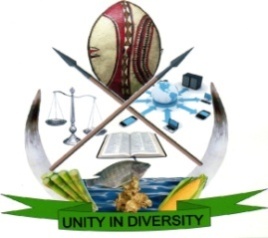 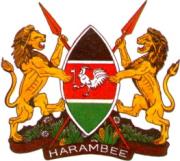 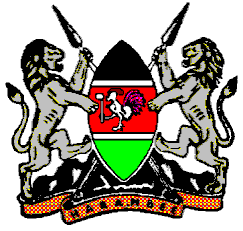 MIGORI COUNTYBUDGET ESTIMATESFY 2020/2021FINANCE AND ECONOMIC PLANNING30th April,2020Table of ContentsCHAPTER 1: BUDGET BACKGROUND1.0 IntroductionFollowing the promulgation of the Constitution of Kenya 2010, devolution system of governance was introduced in Kenya. Kenya’s devolution brought about fiscal decentralization. This has been operationalized through the enactment of PFM Act 2012, the County Government Act 2012 and the Public Finance Management Regulation.1.1 Budget Revenue StreamsThe 2019/20 budget revenue streams summarises the sources of revenue and expenditure for financial year. The table below outlines the sources of revenue for the countyTable 1: Budget 2019-20 Revenue StreamsThe revenue streams allocation is guided by The County Allocation Revenue Bill, 2020 which highlights the allocation for each county Governments’ equitable share and conditional allocations from National Government Revenue, conditional allocations to County governments from Loans and Grants from Development partners in the FY 2020/2021.Allocations per Sector – Recurrent and DevelopmentCHAPTER 2:  THE COUNTY EXECUTIVE2.1 INTRODUCTIONPART A.  VISION:  A leading sector in public policy formulation, implementation, coordination, supervision and prudent resource managementPART B. MISSION: To provide leadership in policy direction, resource mobilization and management, for quality service deliveryPART C: Performance overview and back ground for programs funding.The sector aims at ensuring an effective, ethical leadership and promotion of a just, democratic society in line with the constitution and laws of the Country. It also provides a secure environment and strong governance that will propel citizens to full attainment of stable and sustainable socio-economic and political environment.The sector implemented the following programs and projects during the FY 2019/20: Two hundred needy students benefitted from the fully funded governor’s scholarship. Capacity building and technical support for implementation of devolution in collaboration with development partners was done through the office of the County Secretary. During the period under review, the sector faced the following challenges: weak civic education and public participation mechanisms, inadequate human and financial resources, high public expectations and inadequate human and financial resources, delay in the release of funds in the first quarter of the financial year and the COVID-19 pandemic hindering service delivery.In the FY 2020/2021 County Executive will implement the following programme and projects: Construction of Migori County Headquarters and Governor’s residence.PART D	PROGRAMMES OBJECTIVES2.2 Summary of Programmes, Outputs and Performance Indicators PROGRAMMES 1: GENERAL ADMINISTRATION AND SUPPORT SERVICESOUTCOME:  A COUNTY ENJOYING FABULOUS ADMINISTRATIVE LEADERSHIP REGULATED BY ESTABLISHED POLICIESSUB PROGRAMME 1.1: GENERAL ADMINISTRATION SERVICESPROGRAMMES 2: GOVERNANCE AND EXECUTIVE MANAGEMENTOUTCOME:  A COUNTY ENDOWED WITH OUTSTANDING GOVERNANCE.SUB PROGRAMME 2.1: CITIZEN SERVICE DELIVERY SERVICES1.1.3 PROGRAMME 2: STRATEGY AND SERVICE DELIVERYOUTCOME:  A COUNTY ENJOYING EFFECTIVE SERVICE DELIVERYSUB PROGRAMME 3.1: LEGAL SERVICESSUB PROGRAMME 3.2: EFFICIENCY MONITORING SERVICESPROGRAMME 3: COHESION AND PEACE BUILDINGOUTCOME:  REDUCED CONFLICTSSUB PROGRAMME 3.1: PEACE BUILDING, EDUCATION ADVOCACY AND RESEARCHSUB PROGRAMME 3.1: CONFLICT MANAGEMENT AND RESOLUTIONRECURRENT DEVELOPMENT CHAPTER 3: PUBLIC SERVICE MANAGEMENT AND ADMINISTRATION3.1 IntroductionPART A: VISION: A leading sector in public policy formulation, implementation, coordination, supervision and prudent resource management.PART B: MISSION: To provide Leadership and Policy Direction in Resource Mobilization and Management for quality Public Service delivery.PART C: PERFORMANCE OVERVIEW AND BACKGROUND FOR PROGRAMMES FUNDINGThe Department’s main mandate is to build and manage the capacity of the County Public Service for effective and efficient service delivery to the county residents while ensuring adherence to the core values and principles in the constitution which bind all public officers to observe the principles of efficiency, human rights and good governance, integrity, transparency accountability and sustainable development. During FY 2019/20, a number of initiatives were undertaken. These include: performance contracting and performance appraisal systems, construction and equipping of  ward offices and1 sub county office, spearheaded the implementation and promotion of national values and principles of governance with reports submitted annually to the Executive and to the County Assembly.Despite the above achievements, the department faced the following challenges: high expectations of citizens on public service delivery, inadequate budgetary support for public sector reforms such as performance contracting and weak monitoring and evaluation of public sector reforms.For the FY 2020/21 the department has proposed programmes and projects which will have potential for the creation of public service that upholds integrity, innovation, creativity, diversity and inclusiveness for efficient service delivery. These include: Training and capacity building for improved service delivery. Institutionalization of results-based management to ensure citizens access quality services in line with the constitution. The RBM tools that will be used include Rapid results initiatives, Performance contracting and performance appraisal system. In addition, the department will establish staffing and skills levels to guide human resource management and development issues, roll out information, education and communication materials with the objective of empowering citizens on information on policies, strategies, programs and results of the public service. Civic education on the constitution shall be conducted. The department will strengthen the security directorate to enable it provide its services effectively.PART D: PROGRAMME OBJECTIVES3.2 Summary of Programmes, Outputs and Performance IndicatorsPROGRAMME 1: GENERAL ADMINISTRATION AND SUPPORT SERVICESOUTCOME: IMPROVED SERVICE DELIVERYSUB PROGRAMME 1.1: GENERAL ADMINISTRATION & SUPPORT SERVICESPROGRAMME 2: HUMAN RESOURCE CAPITAL MANAGEMENT & DEVELOPMENTOUTCOME: QUALITY SERVICE DELIVERY TO PUBLIC SERVICESUB-PROGRAMME 2.1: Staff Training and Management Development ServicesPROGRAMME 3: SUB-COUNTY ADMINISTRATION SERVICES.OUTCOME: WELL COORDINATED & ACCESSIBLE SERVICES TO THE CITIZENSSUB PROGRAMME 3.1: DEVOLVED UNITS DEVELOPMENT SERVICESPROGRAMME 4: CIVIC EDUCATION AND PUBLIC PARTICIPATION.OUTCOME: INSTITUTIONALIZATION OF EFFECTIVE PUBLIC ENGAGEMENT STRATEGYSUB PROGRAMME 4.1: CIVIC EDUCATION SERVICES PROGRAMME 5: SECURITY AND ENFORCEMENT SERVICES.OUTCOME: TO ENFORCEMENT OF COMPLIANCE WITH THE COUNTY LAWS SUB PROGRAMME 4.1: ENFORCEMENT SERVICES  PROGRAMME 6: PUBLIC SERVICE BOARD SERVICES PROGRAMME7: INFORMATION AND RECORDS MANAGEMENT RECURRENT DEVELOPMENT CHAPTER 4: AGRICULTURE, FISHERIES, LIVESTOCK AND VETERINARY4.1 IntroductionPART A. Vision: An innovative, competitive, commercially-oriented and modern Agriculture, Livestock, Fisheries and veterinary for enhanced food security and income generationPART B. Mission: To improve livelihoods of Migori county community through promotion of competitive and sustainable agriculture, livestock, fisheries and water sub-sectors for economic growth and development.PART C. Performance Overview and Background for Programme(s) Funding.The mandate of the department is to ensure food security to the citizens of Migori County by facilitating promotion of food and agricultural raw materials and enhance sustainable use of land resources as a basis of agricultural enterprises.During the FY 2019/20the directorate of Agriculture supplied farm inputs to farmers a across the county. In collaboration with stakeholders and development partners the directorate implemented crop insurance programme in four sub counties, initiated seven plant clinics to assist farmers identify and control crop pests and diseases in time   to ensure food security Two cattle dips were rehabilitated and made operational and operations resumed Fisheries directorate constructed  fish ponds, supplied  fingerlings and  of fish feeds under the fish farming input programme together with providing aquaculture extension to fish farmers across the county in collaboration with development partners. A bore hole was done to provide water for Opapo mini fish processing plant. The department faced a number of challenges that impacted negatively on its development. Some of the key challenges include: inadequate funding, unreliable weather patterns and effect of climate change, conversion of agricultural land to other competing land uses and low adoption of agricultural technology.For the FY 2020/21 the department aims at improving access to agricultural extension to farmers and further strengthening agricultural research and development by completing the Miyare ATC. To improve access of agricultural inputs the department will implement the input access programme by providing inputs such as fertilizes, agrochemicals and certified seeds. In addition, Fish fingerlings and feeds will also be supplied to fish farmers. Twenty fish cages will also be constructed in the lake in addition to the fish ponds that will be constructed. In collaboration with development partners the department will promote agricultural product development through value addition programmes to ensure creation of local regional and international marketing opportunities for agricultural commodities.PART D. Programme Objectives4.2 Summary of Programmes Outputs and Performance IndicatorsPART E: SUMMARY OF PROGRAMMES OUTPUTS AND PERFORMANCE INDICATORS PROGRAMMES: CP. 1 POLICY, PLANNING, GENERAL ADMINISTRATION AND SUPPORT SERVICESOUTCOME: EFFICIENT AND DATA MANAGEMENT OF AGRICULTURESUB-PROGRAMME 1: POLICIES AND LEGAL FRAMEWORKSUB-PROGRAMME 2: FIELD   EXTENSION SERVICES AND SUPPORT PROGRAMMEPROGRAMME 2: CROP DEVELOPMENT AND MANAGEMENTOUTCOME: INCREASED FOOD SECURITY AND INCOMESUB-PROGRAMME 1: CROP DEVELOPMENTPROGRAMME 3: AGRIBUSINESS DEVELOPMENT AND INFORMATION MANAGEMENTOUTCOME: INCREASED FOOD SECURITY AND INCOMESUB-PROGRAMME 3.1: MARKET ACCESS AND PRODUCT DEVELOPMENTLIVESTOCK DEVELOPMENT DEPARTMENTPROGRAMME CP 4: Livestock Production and ManagementOUTCOME: Increase livestock productivitySUB PROGRAMME 4.1: ENTERPRISE DEVELOPMENT AND VALUE ADDITIONPROGRAMME CP 4: POLICY, PLANNING, GENERAL ADMINISTRATION AND SUPPORT SERVICESOUTCOME: EFFICIENT AND DATA MANAGEMENT OF AGRICULTURECP 5: VETERINARY SERVICES AND MANAGEMENTOUTCOME: IMPROVED PRODUCTIVITY AND MARKET ACCESS FOR LIVESTOCK AND PRODUCTSSUB-PROGRAMME: 5.1 LIVESTOCK HEALTH AND DISEASE MANAGEMENTPROGRAMME 6: FISHERIES DEVELOPMENT AND MANAGEMENTOUTCOME: SUSTAINABLE MANAGEMENT OF FISHERIES RESOURCES IN LAKE VICTORIASUB-PROGRAMME 6.1: CAPTURE FISHERIES DEVELOPMENT AND MANAGEMENTRECURRENT DEVELOPMENT CHAPTER 5: DEPARTMENT OF EDUCATION, SPORTS, CULTURE, GENDER, AND SOCIAL SERVICES5.1 INTRODUCTIONPART A. Vision: Leading in Educational Excellence, Socio –cultural, and economic development for sustainable growth in Migori County.PART B. Mission: To promote and co-ordinate education, diverse cultures, sports and gender issues for all in Migori CountyPART C. Performance Overview and Background for Programme(s) FundingThe department is committed to the provision of quality education and training for all in Migori County. It also addresses issues related to equity in access, control and participation in resource distribution for improved livelihood of women, youth and vulnerable groups. The department also promotes regulation and effective exploitation of our cultural diversity and sportsIn the FY 2019/20, the department   was able to provide post primary education to the bright and needy students through Governor’s Scholarship and bursaries to learners, provided access to affordable early childhood education by providing infrastructure and human resource, and developed the education and SGBV policies. However, the department faced several challenges which include inadequate funding, overwhelming financial requests from social groups and lack of intergovernmental platforms on the two levels of government to properly undertake the shared functions with clearly defined roles.In the FY 2020/21, the Sector intends to undertake the following vital activities: disbursement of bursaries and scholarship to wards, construction and equipping of ECDE centres, Capitation to VETC, organize Migori Talent Academy, complete and equip VETCs, construct and equip SGBV centre, fund the Youth, women and PWDs empowerment programs. The Sector will also construct a modern model County Stadium with a sitting capacity of 3,000 people besides preserving cultural sites.PART D. PROGRAMME OBJECTIVES5.2 Summary of Programmes, Outputs and Performance IndicatorsPROGRAMME 1: GENERAL ADMINISTRATION AND QUALITY MANAGEMENT SERVICESOUTCOME:  EFFICIENT SERVICE DELIVERYSUB-PROGRAMME 1.1: GENERAL ADMINISTRATION SERVICESSUB-PROGRAMME 1.2: QUALITY ASSURANCE AND STANDARDS SERVICESSUB-PROGRAMME 2: EDUCATION SUPPORT SERVICESOUTCOME: IMPROVED QUALITY IN EDUCATIONSUB- PROGRAMME 2. 1 BURSARIESSUB-PROGRAMME2.2: CAPITATIONPROGRAMME 3: ECDE SERVICESOUTCOME:  IMPROVED QUALITY IN ECDE EDUCATIONSUB-PROGRAMME 3.1: ECDE SUPPORT SERVICESSUB-PROGRAMME 3.2: SCHOOL FEEDING PROGRAMMEPROGRAMME 4: YOUTH DEVELOPMENT & EMPOWERMENTOUTCOME: ACQUISITION OF KNOWLEDGE AND SKILLSSUB-PROGRAMME 4.1: VOCATIONAL TRAINING SERVICESSUB-PROGRAMME 4.2: YOUTH EMPOWERMENTPROGRAMME 5: SPORT DEVELOPMENTOUTCOME:  NURTURING SPORTS TALENTSSUB-PROGRAMME 5.1: SPORTS AND TALENT DEVELOPMENTPROGRAMME 6: CULTURE DEVELOPMENT PROMOTION AND ARTSOUTCOME:   INCREASED HERITAGE AND CULTURE KNOWLEDGE, APPRECIATION AND CONSERVATIONSUB-PROGRAMME 6.1: CULTURE AND HERITAGE CONSERVATIONSUB-PROGRAMME 6.2: ARTS PROMOTION AND DEVELOPMENTPROGRAMME 7: GENDER AND EQUALITY SERVICESOUTCOME: AN EMPOWERED SOCIETYSUBPROGRAMME 7.1: WOMEN EMPOWERMENTSUPROGRAMME 7.2: PEOPLE WITH DISABILITYRECURRENT DEVELOPMENTCHAPTER 6. DEPARTMENT OF HEALTH6.1 INTRODUCTIONPART A: Vision: Having a nationally and internationally competitive, productive and healthy County.PART B: Mission: To provide integrated, responsive and high-quality, client-centred, promotive, preventive, curative and rehabilitative health care services that is evidence based and technologically driven to the people of Migori County.PART C: Performance Overview and Background for Programmes FundingThe County Department of Health has the mandate to deliver affordable and quality health services to the people of Migori County with an overarching goal towards the attainment of Universal Health Coverage. Major emphasis is on interventions targeted towards mother and child health services; provision of essential health services: reducing communicable and non-communicable diseases; water and sanitation activities; as well as strengthening community health services.In the FY 2019/20 the department made key achievements which included; Upgrading of infrastructure at Migori County Referral Hospital with the aim of ensuring it attains Level 5 status where construction of Maternal, Child and Amenity complex, completion of the pediatric ward, installation of oxygen plant, installation of CT Scan in partnership with the National Health Ministry were undertaken. Other projects included; construction of perimeter wall at Rongo and Awendo sub county hospitals, replacement of asbestos roof at Isebania, Muhuru and Ongo. The department also procured hospital beds and linen that were distributed across the county.For the key indicators: fully immunized child improved , 4th ANC coverage improved to 54% with adolescents presenting with pregnancy being a major concern as it stood at 27%.Despite the above achievements, the department faced challenges including: delay in release of funds, inadequate health financing, inadequate health workforce and skills mix, laying off of  partner supported staff, prolonged/delayed procurement processes, inadequate infrastructure and equipment, emergence of communicable and non-communicable diseases, low coverage of community health services; weak stakeholders and inter-sectoral collaboration and the outbreak of the COVID 19 which hindered service delivery of other health functions.In the MTEF period 2020/21, the County Department of Health intends to prioritize various key activities to help achieve its mandate. These include; payment of all pending bills, construction, completion and equipping of various Health units including the construction and equipping of ICU, expansion of hospital sewerage, expansion of the mortuary, upgrading of twelve sub county hospital, renovation of 40 primary healthcare facilities, controlling malaria, promoting maternal, child and adolescent health services, promoting nutrition and dietetics.In addition, the Department will collaborate with the National Government and health stakeholders  to scale up Universal Health Coverage with the aim of increasing access  to health services and reduce the out of pocket expenditure for the residents of Migori.PART D: PROGRAMMES OBJECTIVES6.2 Summary of Programmes, Outputs and Performance IndicatorPROGRAMME 1: PLANNING AND ADMINISTRATIVE SUPPORT SERVICESOUTCOME: IMPROVED PLANNING AND ADMINISTRATIVE SUPPORT SERVICESSUB-PROGRAMME 1.1: POLICY FORMULATION, PLANNING, MONITORING AND EVALUATIONSUB-PROGRAMME 1.2: ADMINISTRATION AND SUPPORT SERVICESSUB-PROGRAMME 1.3: HUMAN RESOURCE MANAGEMENT AND DEVELOPMENTSUB-PROGRAMME 1.4: INFRASTRUCTURE AND HEALTH FACILITY MANAGEMENTSUB-PROGRAMME:5 Universal Health Coverage PROGRAMME 2: PREVENTIVE AND PROMOTIVE HEALTH SERVICESOUTCOME: HEALTHY COMMUNITIESSUB-PROGRAMME 2.1: COMMUNITY HEALTH SERVICESSUB-PROGRAMME 2.2: ENVIRONMENTAL HEALTH SERVICESSUB-PROGRAMME 2.3: HUMAN NUTRITION AND DIETETICSSUB-PROGRAMME 2.4: MALARIA CONTROLSUB-PROGRAMME 2.5: HIV/AIDS CONTROLSUB-PROGRAMME 2.6: TB ControlSUB-PROGRAMME 2.7: DISEASE SURVEILLANCE/EMERGENCY PREPAREDNESS AND RESPONSESUB-PROGRAMME 2.8: HEALTH PROMOTION AND EDUCATIONSUB-PROGRAMME 2.9: MATERNAL AND NEONATAL HEALTH SERVICESSUB-PROGRAMME 2.10: CHILD AND ADOLESCENCE HEALTH SERVICESSUB-PROGRAMME 2.11: NON-COMMUNICABLE DISEASES (NCDs)PROGRAMME 3: CURATIVE, REHABILITATIVE AND REFERRAL SERVICESOUTCOME: REDUCED MORBIDITY AND MORTALITYSUB-PROGRAMME3.1: HOSPITAL SERVICESRECURRENT DEVELOPMENT CHAPTER 7: ENVIRONMENT, NATURAL RESOURCES AND DISASTER MANAGEMENT7.1 IntroductionPART A:VISION: A clean, secure and sustainably managed environment conducive for the county`s prosperityPART B: MISSION: To Promote, Conserve, and Protect the Environment and to implement strategies for Disaster mitigation through community empowerment and enforcement of existing legislation for sustainable county developmentPART C: Performance Overview and Background for Programme (S) FundingThe Department of Environment, Natural Resources and Disaster Management is mandated to Protect, Conserve and manage the environment and to implement strategies for Disaster mitigation through sustainable development for socio – economic and political development.During 2019/20 financial year, the department made the following key achievements: Restoration of Degraded hilltops, conservation of Oyani River by planting bamboo and indigenous tree seedlings. In the mining sector, the Department conducted capacity building fora to artisanal miners and jump started the process of developing Migori County Environment and Natural Resource policy .The department also purchased a fire fighting engine to aid in disaster management in the County.Despite these achievements, the Department continues to face the following challenges; climate-related extreme weather events such as droughts, inappropriate disposal of waste, degradation of water catchments and unsafe mining methods.In the period 2020/21, the Department of Environment intends to implement various activities, projects and programmes to achieve its mandate including general administration and support services, purchase parcel of land to be designated as the final waste disposal sites, purchase garbage trucks, construction and maintenance of garbage transfer stations, establish two County Tree Nurseries, establish County Greening Program; undertake riverine and riparian buffer conservation, carry out capacity building of community resources management units like the WRUAs and CFAs; conservation of Ecosystem and wetlands, install safety signages in mining sites, Sensitize Artisanal mining committees on occupational health and safety and the mining act, construction of a modern fire station (phase 1), purchase of fire fighting compounds, stockpile disaster response items and develop Migori County Disaster Policy. 7.2 Summary of Programmes, Outputs and Performance IndicatorsPROGRAMMES 1: GENERAL ADMINISTRATION AND SUPPORTIVE SERVICEOUTCOME: EFFICIENT AND EFFECTIVE SERVICE DELIVERYSUB PROGRAMME: 1 .1GENERAL ADMINISTRATION SUPPORTIVE SERVICESPROGRAMMES 2: ENVIRONMENT MANAGEMENT AND PROTECTIONOUTCOME: CLEAN AND SUSTAINABLY MANAGED ENVIRONMENTSUB PROGRAMME 2.1: SOLID WASTE MANAGEMENT SERVICESPROGRAMMES 3: DISASTER MANAGEMENTOUTCOME: QUICK RESPONSE TO DISASTERSSUB PROGRAMME 3.1: DISASTER MANAGEMENT SERVICESPROGRAMME 4: NATURAL RESOURCE CONSERVATION AND MANAGEMENTOUTCOME: SUSTAINABLY MANAGED AND CONSERVED NATURAL RESOURCESSUB PROGRAMME 4.1: FORESTRY CONSERVATION AND DEVELOPMENTPROGRAMME 4: KENYA DEVOLUTION SUPPORT PROGRAMMEOUTCOME: ENHANCEMENT OF CAPACITY BUILDINGSUB PROGRAMME: CSP 4.1. CAPACITY BUILDINGPROGRAMME: NATURAL RESOURCE CONSERVATION AND MANAGEMENTOUTCOME: SUSTAINABLY MANAGED AND CONSERVED NATURAL RESOURCESSUB PROGRAMME: CONSERVATION OF WATER RESOURCESRECURRENT DEVELOPMENT CHAPTER 8: FINANCE AND ECONOMIC PLANNING8.1 IntroductionPART A. Vision: Excellence in economic planning and financial management for inclusive and sustainable prosperityPART B. Mission: To build and preserve excellence in economic planning and financial management through optimal resource mobilization, allocation and utilization to ensure inclusive and sustainable developmentPART C. Performance Overview and Background for Programme(s) FundingThe Department of Finance and Economic Planning has a key role of transforming the public service for better quality service delivery to residents of Migori County by improving co-ordination of development planning, policy formulation and budgeting. In the FY 2019/20, the sector made remarkable milestones and posted notable achievements, which include the following:  preparation of 2019 county fiscal strategy paper, the county budget review and outlook papers, Debt management strategy paper, Annual development plan,2018 finance bill, a three-year internal audit strategic plan and a county assets register. Quarterly and monthly financial reports were prepared and submitted to the assembly on timely basis. The sector also conducted public participation sessions at both county and ward levels. By the end of the second quarter the sector had collected local revenue of Kshs. 146M. On procurement, the 2019/20 procurement plan was prepared and updated.The sector faced a number of challenges in the implementation of 2019/20 budget, which include:  payment of Pending bills, delays in funding from the National treasury, IFMIS down time and inadequate funds especially grants to implement all the budgeted projects. In Revenue department, overreliance on manual system is an impediment to efficiency and timely realization of revenue. In order to improve on revenue collection, the county needs to move swiftly with the Automation of revenue to maximize revenue.In the FY 2020/21 the sector envisions carrying out the following: revenue automation, training of staff, department facilitation, continuous inventory of asset and liabilities, development of policies and plans, construction of county headquarters, the departments will continue to ensure  preparations of strategic  and annual development plans, C-BROP, implementation of  ward development  projects and procurement plans  is in place, the sector shall continue to support audit department to discharge its mandate in order to ensure value for money, in addition to continuing to support procurement department to streamline the process relating to acquisition of goods and services to ensure it is timely. PART D. PROGRAMME OBJECTIVES8.2 Summary of Programmes, Outputs and Performance IndicatorsPROGRAMME 1: GENERAL ADMINISTRATION AND SUPPORT SERVICESOUTCOME: EFFECTTIVE AND EFFICIENT SERVICE DELIVERYSUB-PROGRAMME 1.1: GENERAL ADMINISTRATION PLANNING AND SUPPORT SERVICEPROGRAMMES 2: PUBLIC FINANCIAL MANAGEMENTOUTCOME: PRUDENT, EFFICIENT AND EQUITABLE USE OF PUBLIC FUNDSSUB-PROGRAMME 2.1: ACCOUNTING SERVICESSUB-PROGRAMME 2.2: RESOURCE MOBILIZATIONOUTCOME: INCREASED REVENUE COLLECTEDSUB-PROGRAMME 2.3: SUPPLY CHAIN MANAGEMENTOUTCOME: IMPROVED PROCUREMENT SERVICESSUB-PROGRAMME 2.4: AUDIT SERVICESOUTCOME: EFFICIENT AND TIMELY, AUDIT, MONITORING AND EVALUATIONSUB-PROGRAMME 2.4: EMERGENCY CONTINGENCY FUNDOUTCOME: REDUCED RISKSPROGRAMME 3: ECONOMIC POLICY AND COUNTY PLANNINGOUTCOME: PRUDENT FINANCIAL MANAGEMENT AND ACCOUNTABILITYSUB-PROGRAMME 3.1: BUDGET COORDINATION AND MANAGEMENTSUB-PROGRAMME 3.2: POLICY AND PLANS DEVELOPMENTSRECURRENT DEVELOPMENT CHAPTER 9: DEPARTMENTS OF LANDS, HOUSING AND PHYSICAL PLANNING9.1 INTRODUCTIONPART A. VISION: Excellence in land management and provision of adequate and affordable Housing for sustainable development of Migori CountyPART B: MISSION: To facilitate improvement of livelihoods of Migori County residents through efficient planning, administration and management of land and ensure access to adequate, quality and affordable housing.PART C. Performance Overview and Background for Programme(s) FundingThe County Department of lands is mandate is to provide efficient land and property management, provide spatial planning strategies and formulate various policies, the department is to promote and facilitate the development of decent housing in sustainable environments.Over the period 2019/20, the following milestones have been made:The department of lands undertook the preparation of Valuation roll for Migori town (30% complete) and completed the Integrated Strategic Urban Development Plans for Migori, Awendo & Isebania towns (Awendo and Isebania still pending). It also secured a grant of Ksh.518, 366,492 from the World Bank for the development of urban infrastructure. The fund has been committed to the construction of Ombo Modern Market in Migori Municipality, improving Ombo Market access roads to bitumen standards, improving access roads in Awendo Municipality to bitumen standards, construction of a public recreational park in Awendo Municipalities, improving access roads in Rongo Municipality to bitumen standards and expansion of the bus park in Rongo Municipality.The Department faced some challenges during implementation which are: Insufficient funding, unsustainable land use, climate change and lack of   a county spatial planIn FY 2020/21, the Department of Land, Housing and Physical Planning envisions the implementation of various key activities to achieve its objectives. These include: development of the County Spatial plan , land banking and  improvement on urban infrastructure through Kenya Urban Support Programme for Migori, Rongo and Awendo.PART D. PROGRAMME OBJECTIVES9.2: summary of programmes outputs and performance indicators for 2018/19-2020/21PROGRAMME 1: LAND DEVELOPMENT SERVICESOUTCOME: A COUNTY WITH VALUE IN LAND USE AND HIGH STANDARD OF LIVINGSUB-PROGRAMME 1.1: LAND ADJUDICATION SERVICESPROGRAMMES 2: PHYSICAL PLANNING SERVICESOUTCOME: A COUNTY WELL PLANNED FOR INVESTMENTSUB-PROGRAMME 2.1: URBAN AND TOWN PLANNINGPROGRAMME 3: HOUSING DEVELOPMENT AND HUMAN SETTLEMENTOUTCOME: A COUNTY WITH ADEQUATE SAFE HOUSES AND LESS SLUM SETTLEMENTSSUB-PROGRAMME 3.1: SETTLEMENT SERVICESPROGRAMME 4: GENERAL ADMINISTRATION, PLANNING AND SUPPORT SERVICESOUTCOME: TO GROW A COHESIVE TEAM FOR BETTER SERVICE DELIVERYSUB-PROGRAMME 4.1:  ADMINISTRATION AND SUPPORT SERVICESA, RECURRENT B. DEVELOPMENT CHAPTER 10: DEPARTMENT OF ROADS, TRANSPORT, PUBLIC WORKS10.1 IntroductionPART A: Vision: To be the leading Department in the construction and maintenance of Roads, County Buildings, formulation and execution of Transport policies.PART B: Mission: To enhance accessibility, construction and maintenance of quality   government buildings, and other Public Works for socio-economic development”PART C: Performance overview and background for programme(s) funding.The Department of Public Works, Roads, and Transport is mandated to construct, maintain and manage county road networks as stipulated in the fourth schedule of the constitution of Kenya and as a service department it also provides services to other departments in design, documentation and project implementation.In the last FY2019/20 the department constructed approximately 400kms of roads, box culverts and bridges in 30 wards. In addition, the department supervised the construction of Youth Polytechnics, ECD Classrooms, Sub County Offices, Market Sheds, Toilet Blocks, Ward Administrator’s Offices and health facilities within the county. During the implementation of FY 2019/20 the department faced the following challenges: insufficient funding and delay of release of funds, low staff levels, stringent procurement and disbursement procedures. In the FY 2020/21, the Department of Public Works, Roads, and Transport intends to implement various key activities to achieve its objectives. These include; construction of bridges/box culverts, opening and improvement of roads within the county, improvement of transport facilities, construction of footbridges and promotion of road safety procedures within the county. We will also be offering support technical services to the line ministries.PART D: PROGRAMME OBJECTIVE10.2 Summary of Programmes, Outputs and Performance IndicatorsPROGRAMMES 3:  ROAD DEVELOPMENT MAINTENANCE AND MANAGEMENT.OUTCOME: IMPROVED COUNTY ROAD NETWORKSUB PROGRAME 3.1: CONSTRUCTION OF ROADS AND BRIDGESSUB PROGRAMME 3.2 MECHANIZATION SERVICESSUB PROGRAME 3.3: ROAD MANAGEMENT SERVICESPROGRAMME 4: POLICY, GENERAL  ADMINISTRATION, PLANNING & SUPPORT SERVICEOUTCOME: IMPROVED SERVICE DELIVERY SUBPROGRAMME: GENERAL ADMINISTRATION, PLANNING & SUPPORT SERVICERECURRENT DEVELOPMENT CHAPTER 11: DEPARTMENT OF TRADE TOURISM AND COOPERATIVES11.1 INTRODUCTIONPART A:  VisionGlobal leader in promoting Trade, Tourism, Investment, Co-operative movement and private sector developmentPART B:  MissionTo facilitate trade, investment, tourism, industrialization and co-operative development, by championing an enabling environment for regional and national business to thrive.PART C: Performance Overview and Background for program(s) Funds The department provides an enabling environment that facilitates investments and development of tourism, cooperatives, trade and industrial sectors for wealth creation and sustainable growthIn 2019/20 financial year, the department spared no effort in ensuring that trading environment was improved by setting up a number of toilets in various markets to make them operational.For the FY 2020/21 12 market sheds and 40 pit latrines will be constructed to increase access to markets and sanitation in the market centres.,Despite the achievements, the department faced many challenges notably: inadequate physical infrastructure and financial resources, untapped product diversity, influx of counterfeit goods and weak business regulatory framework.PART D: PROGRAMMES AND OBJECTIVES 11.2 Summary of Programmes, Outputs and Performance IndicatorsPROGRAMMES 1		GENERAL ADMINISTRATION AND SUPPORTIVE SERVICEOUTCOME: 			EFFICIENT AND EFFECTIVE SERVICE DELIVERYSUB PROGRAMME: 1.1	GENERAL ADMINISTRATION SUPPORTIVE SERVICESPROGRAMMES :2		Trade and Markets Promotion and DevelopmentOUTCOME:			Fair Trading Environment and Consumer ProtectionSUB PROGRAMME:2.1	Trade development and Promotion of SMEs ServicesPROGRAMMES :	2	Trade and Markets Promotion and DevelopmentOUTCOME: 			Fair Trading Environment and Consumer ProtectionSUB PROGRAMME: 2.2	Legal Metrology ServicesPROGRAMMES :3		Alcoholic Drinks and Drug Abuse ControlOUTCOME:			Reduction in substance use and abuse.SUB PROGRAMME: 3.1	Infrastructure Development and Licensing		PROGRAMMES:	4	Industrial Development and Investment ServicesOUTCOME:			Increased contribution of industry to the county economySUB PROGRAMME: 4.1	Promotion of industrial development and investmentsPROGRAMMES:	5	Co-operative Development ServicesOUTCOME:			A Vibrant and Self-Sustaining Cooperative SectorSUB PROGRAMME: 5.1	Cooperative Development Services and promotionPROGRAMMES:	5	Co-operative Development ServicesOUTCOME:			A Vibrant and Self-Sustaining Cooperative SectorSUB PROGRAMME: 5.2	Cooperative oversight and compliancePROGRAMMES:	5	Co-operative Development ServicesOUTCOME:			A Vibrant and Self-Sustaining Cooperative SectorSUB PROGRAMME: 5.3	Cooperative policy, research and advisoryPROGRAMMES:	6	Tourism Development	OUTCOME:			Increased Tourism Sector Contribution to the County’s EarningsSUB PROGRAMME: 6.1	Tourism promotion, investment and marketingPROGRAMMES:6		Tourism Development	OUTCOME:			Increased Tourism Sector Contribution to the County’s EarningsSUB PROGRAMME: 6.2	Development and promotion of niche tourism products and servicesPROGRAMMES:6		Tourism Development	OUTCOME:			Increased Tourism Sector Contribution to the County’s EarningsSUB PROGRAMME: 6.3	Cradle of mankind circuitRECURRENT B. DEVELOPMENT CHAPTER 12: MIGORI COUNTY ASSEYMBLY12.1 IntroductionPART A: Vision: To be a Leading Legislative Institution Committed to Transforming the Lives of the People of Migori County.PART B: Mission: To foster economic, social, political and cultural development of Migori County through effective representation, oversight and legislation.PART C: Performance Overview and Background for Programme(s) FundingMigori County Assembly is a key County Government arm mandated to provide effective representation, oversight and legislation. In order to achieve this, Migori County Assembly must ensure development and implementation of programs aligned with its Vision and Mission and as well in line with Kenya’s Vision 2030. In order to promote performance and strengthen independence and objectivity in the County Assembly, Migori County Assembly was allocated a budget ceiling of KES 836 Million for 2019/20 FY. This was a recurrent expenditure to cater for salaries, operation and maintenance.Migori County Assembly faced various challenges including lack of autonomy in its funding/legislation.  Inadequate  funding  to achieve all that it had intended to do. The Optimum ratio as applied by the Treasury for development  is not sufficient for the Assembly’s operations. The Assembly has not been able to construct and operationalise all the required offices due to lack of funds to construct and equip the offices and also funds to recruit more staff  and train the existing ones. Some members of county Assembly have not been able to get their offices where they can reach out to their constituents and the rented places for these purposes have been so inadequate. In  the FY 2020/21, Migori County Assembly intents to settle all the pending bills before it initiates new projects.  PART D: PROGRAMME OBJECTIVE12.2 Summary of Programmes, Outputs and Performance IndicatorsPART E: SUMMARY OF PROGRAMMES OUTPUTS AND PERFORMANCE INDICATORS FOR 2020/21-2022/2023PROGRAMME: CP 1 GENERAL ADMINISTRATION PLANNING AND SUPPORT SERVICESPROGRAMME: CP 2: OVERSIGHT MANAGEMENT SERVICESPROGRAMME: CP: 3 REPRESENTATIONSPROGRAMME: CP: 4 LEGISLATIVE SERVICESRECURRENT B. DEVELOPMENT CHAPTER 13: WATER AND ENERGY13.1 INTRODUCTIONPART A. Vision: Access to reliable, quality and affordable Water and Energy Services for Migori County residents.PART B. Mission: To promote a conducive environment for development of Water and Energy Infrastructure for improved, efficient and Sustainable access to Water and Energy Services.PART C. Performance Overview and Background for Programme(s) FundingThe departments mandate is the provision of proper services and the formulation and implementation county policies in the provision of water and sanitation services and development of sources of energy.In the course of implementing the approved budget 2019/20FY, the department completed projects equipped and distributed water for  existing boreholes, rehabilitated  water supplies/projects, completed  water projects and drilled o46 boreholes for communities and institutions through contracting and MOUs with other development partners. Other interventions by the county government through other development partners’ included the purchase modern survey equipment for efficient planning and documentation.  All these interventions are expected to increase access to safe water for approximately 43000 persons within the county. In addition, the Department maintained and restored several faulty and vandalized solar street lights in the county, and installed 30 floodlights in various centers and locations within the County. The department however continued to experience a range of challenges during the period 2019/20FY. Key among the challenges were; delay in rolling out of the planned activities due spillover from 2019/20FY implementation, low staffing levels due to retirement without replacement, inadequate physical, financial and human resources. Theft and vandalism of the solar components for water projects and solar street lights has of late become rampant in the county, interfering with plans to provide the planned services.During the financial year 2020/21, the Directorate of Water intends to provide alternative energy (solar) for 3 community water projects, rehabilitate/complete and extend  water projects, equip and distribute  water from 12 boreholes, distribute of 6 UPVC water storage tanks,  equip existing boreholes with submersible or hand pumps, drill new boreholes using the county rig or under the MOUs with other partners, construct minor piped water supply schemes, repair/replace stalled hand pumps, construct spring protection works and construct/rehabilitate water dams/pans. The Directorate of Water Services shall strive to maintain the existing partnerships ( Water Sector Trust Fund, USAID KIWASH, UNICEF, Lake Victoria South Water Services Board, World Vision (K) Ltd, USAID AfyaHalisi and any other new ones), in support of fulfilment of the mandate.. Directorate of Energy plans to upscale maintenance of solar based lamps and flood lights, supply and installation of floodlights in major urban centers, water supply schemes, beaches and slaughterhouses across the county.PART D. PROGRAMME OBJECTIVES	13.2 SUMMARY OF PROGRAMMES, OUTPUTS AND PERFORMANCE INDICATORSPROGRAMMES 1: POLICY, PLANNING, GENERAL ADMINISTRATION AND SUPPORT SERVICESOUTCOME: EFFICIENT MANAGEMENT OF WATER AND ENERGY SERVICESSUB-PROGRAMME 1.1: POLICIES AND LEGAL FRAMEWORKSUB-PROGRAMME 1.2: GENERAL ADMINISTRATIONSUB-PROGRAMME 1.3: FIELD   EXTENSION SERVICES AND SUPPORT PROGRAMMEPROGRAMMES 2:  ALTERNATIVE ENERGY SERVICESOUTCOME: SUSTAINABLE AND CLEAN ENERGY FOR INDUSTRIAL DEVELOPMENT ANDDOMESTIC USESUB PROGRAME 2.1: ALTERNATIVE ENERGY TECHNOLOGIESPROGRAMME 3: WATER SUPPLY AND MANAGEMENT SERVICESOUTCOME: INCREASED ACCESS TO SAFE, RELIABLE AND AFFORDABLE WATER AND SANITATION SERVICES FROM 35% TO 40% FOR THE URBAN POPULATIONSUB PROGAMME 3.1: URBAN WATER SUPPLY AND MANAGEMENT SERVICESPROGRAMME 3: WATER SUPPLY AND MANAGEMENT SERVICESOUTCOME: INCREASED ACCESS TO SAFE, RELIABLE AND WATER AND SANITATION SERVICES FROM 35% TO 40% FOR THE RURAL POPULATION RESPECTIVELYSUB PROGAMME 3.2: RURAL WATER SERVICESPROGRAMME 3 WATER SUPPLY AND MANAGEMENT SERVICESOUTCOME: INCREASED ACCESS TO SAFE, RELIABLE AND WATER AND SANITATION SERVICES FROM 35% TO 40% AND 22% TO 60% FOR THE RURAL POPULATION RESPECTIVELYSUB PROGAMME 3.3: WATER CONSERVATION, PROTECTION AND GOVERNANCEPROGRAMME 3: WATER SUPPLY AND MANAGEMENT SERVICESOUTCOME: INCREASED ACCESS TO SAFE, RELIABLE AND WATER AND SANITATION SERVICES FROM 35% TO 40% FOR THE RURAL POPULATION RESPECTIVELYSUB PROGAMME 3.4: WATER CONSERVATION, PROTECTION AND GOVERNANCEA. RECURRENT B. DEVELOPMENT REVENUE STREAMS FY2020/2021 Opening balance ( CRF Account)Equitable share (CRA)                                         6,868,050,000.00 Compensation for user fee foregone                                                   21,655,884.00 Leasing of medical equipment                                                 132,021,277.00 Road maintenance Fuel Levy                                                 204,701,864.00 Rehabilitation of Youth Polytechnics                                                   36,439,894.00 Transforming health system for UHC project                                                   40,295,580.00 IDA (World Bank) Credit (NARIGP)                                                 198,500,002.00 IDA (World Bank) Credit (KDSP) “Level 1 Grant)                                                   45,000,000.00 DANIDA Grant                                                   19,260,000.00 EU Grants- IDEAS                                                   15,626,168.00 Sweden Agricultural Sector Development Support Programme (ASDSP)                                                    13,703,648.00 IDA (World Bank) credit: Kenya Urban Support Project (KUSP)                                                 237,116,882.00 IDA (World Bank) credit: Kenya Urban Support Project (KUSP) - Urban Institutional GrantsLINDA MAMA-HEALTH                                                   42,000,000.00 Own Source Revenue                                                 200,000,000.00 GRAND TOTAL                                                             8,074,371,199.00 No Department   Recurrent   Development   Total  1 Agriculture, Fisheries, Livestock and Veterinary         217,455,161.00        273,549,818.00              491,004,979.00 2 finance and economic planning          586,671,232.38       70,400,000.00              657,071,232.38 3 public serivce management          732,884,597.00          79,600,000.00              812,484,597.00 4 water and energy          111,683,196.00        189,857,696.00              301,540,892.00 5 county executive       272,574,044.00        158,500,000.00              431,074,044.00 6Roads, Transport and Public Works        109,257,644.00        980,171,277.00           1,089,428,921.00 7Health      1,787,107,733.38        413,859,352.00           2,200,967,085.38 8Education, Youth, Sports, Culture, Gender and Social Services        324,716,302.00        144,939,894.00              469,656,196.00 9Management Environment, Natural Resources and Disaster Management        100,444,490.00          25,300,000.00              125,744,490.00 10County Assembly        836,834,225.00          50,000,000.00              886,834,225.00 11Trade, Tourism and Cooperative Development          70,182,472.00          80,000,000.00              150,182,472.00 12Lands, Physical Planning and Housing        378,382,065.75          80,000,000.00              458,382,065.75 Total5,528,193,162.512,546,178,037.008,074,371,199.51PROGRAMMEObjectivesCP1: Governance and executive managementStrengthen the capacity of county to provide leadership and coordination required for successful implementation of development plansCP 2: Strategy and service deliveryTo ensure quality of projects and services offered by the County GovernmentCP3: General Administration and Support ServicesTo ensure Policy formulation and implementationCP4: Cohesion and peace buildingTo improve social cohesion and a culture of peace in the countyDelivery UnitKey outputsKey performance indicatorsTargets 2020/2021Targets 2021/22Targets 2022/23Governor’s officeGeneral office  administration and maintenance% increase in equipment and supplies  procured and delivered70%80%90%Skilled and trained staff % increase in staff trained and skilled50%55%60%Staff recruitment Number of staff recruited (Security/Enforcement officers-95, Administrative officers-2)97--County secretary officeInter-governmental relations  % increase in Inter-governmental relations forums  conducted20%25%30%General office  administration and maintenances % increase in office equipment and machinery procured60%65%70%Deputy Governor’s officeGeneral office administration and maintenances% increase in equipment and machinery procuredStaff welfare  and trainings55%60%65%Delivery UnitKey outputsKey performance indicatorsTargets 2020/2021Targets 2021/22Targets 2022/23Governor’s OfficeCoordinated Departments% increase in number of Departments Coordinated75%80%85%Public participations forums held.Forum reports% increase in public forums held60%65%70%Supervision and backstopping reports% increase in number of projects implemented supervised, monitored & evaluated.80%100%100%County headquarters% completion of the county headquarters at Lichota25%30%50%Deputy Governor’s OfficePublic participations forums and reports% increase in public forums held50%60%70%County Secretary’s OfficePublic Service establishment /Coordination% increase in Public Service Infrastructures Developed50%60%70%Delivery UnitKey outputsKey performance indicatorsTargets 2020/2021Targets 2021/22Targets 2022/23Legal departmentEstablished of Litigation / Dispute resolution mechanisms% increase in number of Disputes and cases resolved65%70%85%Delivery UnitKey outputsKey performance indicatorsTargets 2020/21Targets 2021/22Targets 2022/23Monitoring officeM&E policy% level of establishment of Policies and Regulations established50%60%70%Reports% number of  Reports produced and Submitted100%100%100%Established Capacity Building Mechanism to sensitize  Staff and Residents on the need for Quality Projects and Services% increase in number of staff and Residents trained and sensitized100%100%100%Delivery UnitKey outputsKey performance indicatorsTargets 2020/21Targets 2021/22Targets 2022/23Deputy GovernorBetter inter and intra county Relations% of increase in population that participate and own peace building process70%80%90%Delivery UnitKey outputsKey performance indicatorsTargets 2020/21Targets 2021/22Targets 2022/23Deputy GovernorConflicts reported and resolved.% increase in population that feel safe in their community80%90%95%County Executive272,574,044.00Governor's Office                                 195,874,244.00 P1Governance and Executive Management                                13,085,405.00 SP2Coordination of Devolved Ministries and Departments                                13,085,405.00 2210301 Travel Costs (airlines, bus, railway, mileage allowances, etc.)                                     3,168,582.00 2210302 Accommodation - Domestic Travel                                     2,200,000.00 2210303 Daily Subsistence Allowance                                     5,110,000.00 2210401 Travel Costs (airlines, bus, railway, etc.)                                        575,405.00 2210402 Accommodation                                        240,000.00 2210502 Publishing and Printing Services                                        120,000.00 2210503 Subscriptions to Newspapers, Magazines and Periodicals                                        936,000.00 2210801 Catering Services (receptions), Accommodation, Gifts, Food and Drinks                                        360,000.00 2211016 Purchase of Uniforms and Clothing - Staff                                        135,418.00 2211101 General Office Supplies (papers, pencils, forms, small office equipment etc)                                        240,000.00 P2Strategy and service delivery                                39,355,839.00 SP1Legal Services                                33,269,839.00 2110318 Non- Practising Allowance                                     1,400,000.00 2210201 Telephone, Telex, Facsmile and Mobile Phone Services                                        960,000.00 2210301 Travel Costs (airlines, bus, railway, mileage allowances, etc.)                                     2,169,839.00 2210303 Daily Subsistence Allowance                                     3,600,000.00 2210309 Field Allowance                                     2,400,000.00 2210310 Field Operational Allowance                                     2,000,000.00 2210401 Travel Costs (airlines, bus, railway, etc.)                                     2,400,000.00 2210502 Publishing and Printing Services                                        840,000.00 2210712 Training Allowance                                     2,400,000.00 2210802 Boards, Committees, Conferences and Seminars                                     1,600,000.00 2211101 General Office Supplies (papers, pencils, forms, small office equipment etc)                                     2,400,000.00 2211201 Refined Fuels and Lubricants for Transport                                     2,400,000.00 2211306 Membership Fees, Dues and Subscriptions to Professional and Trade Bodies                                        450,000.00 2211308 Legal Dues/fees, Arbitration and Compensation Payments                                     7,000,000.00 3111403 Research                                     1,250,000.00 SP2Efficiency monitoring services                                  6,086,000.00 2210102 Water and sewerage charges                                          30,000.00 2210205 Satellite Access Services                                          20,000.00 2210301 Travel Costs (airlines, bus, railway, mileage allowances, etc.)                                     1,300,000.00 2210302 Accommodation - Domestic Travel                                        500,000.00 2210303 Daily Subsistence Allowance                                     2,370,000.00 2210502 Publishing and Printing Services                                        100,000.00 2210503 Subscriptions to Newspapers, Magazines and Periodicals                                          36,000.00 2210701Travel Allowance                                        100,000.00 2210704 Hire of Training Facilities and Equipment                                        200,000.00 2210801 Catering Services (receptions), Accommodation, Gifts, Food and Drinks                                        500,000.00 2210802 Boards, Committees, Conferences and Seminars                                        400,000.00 2211101 General Office Supplies (papers, pencils, forms, small office equipment etc)                                        100,000.00 2211103 Sanitary and Cleaning Materials, Supplies and Services                                          60,000.00 2211201 Refined Fuels and Lubricants for Transport                                        370,000.00 P3Strategy and service delivery                                  1,441,000.00 SP2Conflict Management And Resolution                                   1,441,000.00 2210301 Travel Costs (airlines, bus, railway, mileage allowances, etc.)                                        100,000.00 2210302 Accommodation - Domestic Travel                                        100,000.00 2210303 Daily Subsistence Allowance                                        516,000.00 2210502 Publishing and Printing Services                                        225,000.00 2210704 Hire of Training Facilities and Equipment                                        100,000.00 2210801 Catering Services (receptions), Accommodation, Gifts, Food and Drinks                                        400,000.00 P4General Administration and Support Services                              135,906,000.00 SP1General Administration Services                              135,906,000.00 2110101 Basic Salaries - Civil Service                                   30,000,000.00 2210101 Electricity                                        120,000.00 2210102 Water and sewerage charges                                        480,000.00 2210201 Telephone, Telex, Facsmile and Mobile Phone Services                                     1,200,000.00 2210203 Courier and Postal Services                                     1,000,000.00 2210301 Travel Costs (airlines, bus, railway, mileage allowances, etc.)                                     4,000,000.00 2210302 Accommodation - Domestic Travel                                     4,000,000.00 2210303 Daily Subsistence Allowance                                     3,638,000.00 2210401 Travel Costs (airlines, bus, railway, etc.)                                     5,000,000.00 2210402 Accommodation                                     3,200,000.00 2210502 Publishing and Printing Services                                        360,000.00 2210503 Subscriptions to Newspapers, Magazines and Periodicals                                        108,000.00 2210504 Advertising, Awareness and Publicity Campaigns                                     1,600,000.00 2210603 Rents and Rates - Non-Residential                                     2,000,000.00 2210711 Tuition Fees Allowance                                     1,000,000.00 2210801 Catering Services (receptions), Accommodation, Gifts, Food and Drinks                                     6,800,000.00 2210802 Boards, Committees, Conferences and Seminars                                     1,000,000.00 2211201 Refined Fuels and Lubricants for Transport                                     5,000,000.00 2211310 Contracted Professional Services                                     6,100,000.00 2211311 Contracted Technical Services                                     1,500,000.00 2211305Security and guards                                   20,000,000.00 purchase of tyres                                   35,000,000.00 2220101 Maintenance Expenses - Motor Vehicles                                     2,800,000.00 Deputy Governor's Office                                18,699,800.00 P3Cohesion And Peace Building                                  3,700,000.00 SP1Peace Building, Education, Advocacy And Research                                  3,700,000.00 2210301 Travel Costs (airlines, bus, railway, mileage allowances, etc.)                                        500,000.00 2210302 Accommodation - Domestic Travel                                     1,400,000.00 2210303 Daily Subsistence Allowance                                        500,000.00 2210502 Publishing and Printing Services                                        100,000.00 2210704 Hire of Training Facilities and Equipment                                        200,000.00 2210801 Catering Services (receptions), Accommodation, Gifts, Food and Drinks                                     1,000,000.00 C02032Conflict Management And Resolution                                                        -   2210301 Travel Costs (airlines, bus, railway, mileage allowances, etc.)                                                       -   2210302 Accommodation - Domestic Travel                                                       -   2210303 Daily Subsistence Allowance                                                       -   2210502 Publishing and Printing Services                                                       -   2210704 Hire of Training Facilities and Equipment                                                       -   2210801 Catering Services (receptions), Accommodation, Gifts, Food and Drinks                                                       -   P4General Administration and Support Services                                14,999,800.00 SP1General Administration Services                                14,999,800.00 2210102 Water and sewerage charges                                        120,000.00 2210201 Telephone, Telex, Facsmile and Mobile Phone Services                                        240,000.00 2210301 Travel Costs (airlines, bus, railway, mileage allowances, etc.)                                     1,500,000.00 2210302 Accommodation - Domestic Travel                                     3,000,000.00 2210303 Daily Subsistence Allowance                                     2,300,000.00 2210401 Travel Costs (airlines, bus, railway, etc.)                                        480,000.00 2210402 Accommodation                                        400,000.00 2210502 Publishing and Printing Services                                        240,000.00 2210503 Subscriptions to Newspapers, Magazines and Periodicals                                        179,800.00 2210711 Tuition Fees Allowance                                        500,000.00 2210801 Catering Services (receptions), Accommodation, Gifts, Food and Drinks                                     1,200,000.00 2211103 Sanitary and Cleaning Materials, Supplies and Services                                        360,000.00 2211201 Refined Fuels and Lubricants for Transport                                     2,200,000.00 2211301 Bank Service Commission and Charges                                          60,000.00 2220101 Maintenance Expenses - Motor Vehicles                                     1,800,000.00 2220205 Maintenance of Buildings and Stations -- Non-Residential                                        420,000.00 County Secretary                                   58,000,000.00 P1Governance and Executive Management                                  1,000,000.00 SP1Citizen Delivery services                                  1,000,000.00 2211310 Contracted Professional Services                                     1,000,000.00 P4General Administration and Support Services                                12,000,000.00 SP1General Administration Services                                12,000,000.00 2210302 Accommodation - Domestic Travel                                     2,000,000.00 2210303 Daily Subsistence Allowance                                     3,500,000.00 2210401 Travel Costs (airlines, bus, railway, etc.)                                        720,000.00 2210402 Accommodation                                        868,000.00 2210712 Training Allowance                                     1,500,000.00 2210801 Catering Services (receptions), Accommodation, Gifts, Food and Drinks                                     1,000,000.00 2210802 Boards, Committees, Conferences and Seminars                                     1,740,000.00 2211310 Contracted Professional Services                                        672,000.00 P1Kenya Devolution Support Programme                                45,000,000.00 SP1Key Result Area1: Public Finance Management                                   5,450,641.63 2210712 Training Allowance                                     5,450,641.63 SP2Key Result Area2: Planning , Monitoring And Evaluation                                10,499,275.59 2210712 Training Allowance                                   10,499,275.59 SP3Key Result Area3: Performance Contracting And Human Resources Management                                16,180,646.97 2210712 Training Allowance                                   16,180,646.97 SP4Key Result Area4: Civic Education And Public Participation                                  7,482,038.72 2210712 Training Allowance                                     7,482,038.72 SP5Key Result Area5: Environment And Social Safeguard                                  5,387,397.09 2210712 Training Allowance                                     5,387,397.09 County Executive158,500,000Governor's Office158,500,000PRG 1Governance and Executive Management158,500,000SUB 1.1Citizen Delivery services158,500,0001Construction of county excutive Head quarters31115041228,000,000150,000,000SUB 1.2Coordination of Devolved Ministries and Departments8,500,000CE038Pending billsMigori18,500,0001Walling of governors office /treasury compound311020218,500,0008,500,000PROGRAMMEOBJECTIVESCP 1: General Administration and Support ServicesTo provide Leadership and Policy direction for improved service Delivery & Co-ordination; and to ensure compliance and enforcement of the County Laws. To promote efficiency in running of day to day affairs of the board to ensure effective service delivery to the citizensCP 2: Human Capital Management and DevelopmentTo build capacity for Human Resource Planning and Management Development; to implement Performance Management Systems throughout the County Departments and its Agencies and to institutionalize Result Based Management for Optimal Resource Utilization; to promote performance and strengthen Human Resource Management and establish the level of compliance with the national values and principles of governance and values and principles of the public service; and to ensure effective County Information Communication strategy and records management.CP 3:  Sub County Administration ServicesTo Co-ordinate devolved activities and Public Participation; ensure efficient and accessible services to the citizens and finally construction/renovation of the offices at the devolved units.CP 4: Civic Education and Public Participation To enhance effective civic engagement and awareness of the county programs and projects for sustainable development.CP 5: Security and Enforcement ServicesTo provide security to the county property and enforce compliance with the county laws.CP 6: Information Communication and Technology	To Improve Connectivity and ICT platforms and coverageDelivery UnitKey OutputsKey Performance IndicatorsTargets 2020/21Targets 2021/22Targets 2022/23Public Service ManagementAdministrative services delivered% increase in Administrative services delivered30%55%60%Customer satisfaction surveys conductedNo. of customer satisfaction surveys conducted50%60%70%MCPSB Improved timely delivery of services to the people in the county % improvement on service delivery 40%60%70%Service delivery% of staff remunerated 100%100%100%Delivery UnitKey OutputsKey Performance IndicatorsTargets 2020/21Targets 2021/22Targets 2022/23Public service managementStaff Capacity Building & Paramilitary training Carried out.No. of staff trained.40%50%60%Information and records management County information documented and communicatedNo. of Newsletters released 70%80%90%Performance management services Performance contracts signed and cascaded by all departments% of compliance in Performance Contracting by departments50%60%70%MCPSB Well oriented board delivering services as per mandate % of orientation activities carried out 50%60%70%Survey reportsNo. of baseline surveys carried out 40%50%60%Annual reportsNo. of reports submitted to executive and county assembly100%100%100%Training reports% of staff trained 40%50%60%A properly managed workforce % of HR issues handled to conclusion  30%50%60%Signed performance contracts.Promotions.% of staff on performance appraisal70%80%90%Delivery UnitKey OutputsKey Performance IndicatorsTargets 2020/21Targets 2021/22Targets 2022/23Public Service managementSub-County, Ward & Village offices constructed and/or renovated.No. of offices constructed/ renovated.--100%Administrative services delivered No. of administrative services delivered 100%100%100%Delivery UnitKey OutputsKey Performance IndicatorsTargets 2020/21Targets 2021/22Targets 2022/23Public Service managementCivic education activities conductedNo. of civic education activities conducted 100%100%100%Public participation forums heldNo. of public participation forums held80%90%100%Delivery UnitKey OutputsKey Performance IndicatorsTargets 2020/21Targets 2021/22Targets 2022/23Public Service managementSecurity services No. of security guards contracted 60%80%90%Enforced county laws % of the county laws enforced50%60%70%Delivery UnitKey OutputsKey Performance IndicatorsTargets 2020/21Targets 2021/22Targets 2022/23MCPSB Strategic plan framework No. of strategic plans 2019-2022 produced and reviewed50%70%90%Timely delivery of services No. of service charters produced 100%100%100%Improved service delivery % of staff recruited as per requests from departments 40%50%60%Motivated workforce No. of staff promoted40%50%60%Delivery UnitKey OutputsKey Performance IndicatorsTargets 2020/21Targets 2021/22Targets 2022/23MCPSB Centralised board recordsNo. of database management systems procured and installed 30%40%50%% of staff trained on records management 40%50%60%No. of safes procured 60%70%80%No. of computers procured 50%60%70%% of offices networked 30%40%50%Public Service Management                              732,884,597.00 Public Service Management                              633,834,597.00 P1General Administration and Support Services                              614,828,560.00 SP1General Administration and Support Services                              614,828,560.00 2110101 Basic Salaries - Civil Service                                 441,474,560.00 2110101Wages for contracted Labourers                                   10,000,000.00 2210101 Electricity                                        400,000.00 2210102 Water and sewerage charges                                        400,000.00 2210201 Telephone, Telex, Facsmile and Mobile Phone Services                                        200,000.00 2210203 Courier and Postal Services                                        150,000.00 2210301 Travel Costs (airlines, bus, railway, mileage allowances, etc.)                                     8,900,000.00 2210302 Accommodation - Domestic Travel                                        300,000.00 2210303 Daily Subsistence Allowance                                     1,200,000.00 2210304 Sundry Items (e.g. airport tax, taxis, etc…)                                        100,000.00 2210503 Subscriptions to Newspapers, Magazines and Periodicals                                        480,000.00 2210504 Advertising, Awareness and Publicity Campaigns                                     1,000,000.00 2210505 Trade Shows and Exhibitions                                        600,000.00 2210603 Rents and Rates - Non-Residential                                        480,000.00 2210704 Hire of Training Facilities and Equipment                                        300,000.00 2210801 Catering Services (receptions), Accommodation, Gifts, Food and Drinks                                     5,200,000.00 2210802 Boards, Committees, Conferences and Seminars                                     3,020,000.00 2210808 Purchase of Coffins                                     3,600,000.00 2210901 Group Personal Insurance                                     3,240,000.00 2210904 Motor Vehicle Insurance                                   34,016,000.00 2210910 Medical Insurance                                   30,000,000.00 2211016 Purchase of Uniforms and Clothing - Staff                                     3,520,000.00 2211101 General Office Supplies (Covid-19)                                     2,500,000.00 2211202 Refined Fuels and Lubricants for Production                                     1,440,000.00 2211305 Contracted Guards and Cleaning Services                                   13,840,000.00 2211310 Contracted Professional Services                                        800,000.00 2220101 Maintenance Expenses - Motor Vehicles                                     4,608,000.00 2710102 Gratuity - Civil Servants                                   30,000,000.00 3110302 Refurbishment of Non-Residential Buildings                                        500,000.00 3111001 Purchase of Office Furniture and Fittings                                     1,200,000.00 3111002 Purchase of Computers, Printers and other IT Equipment                                     1,000,000.00 3111111 Purchase of ICT networking and Communications Equipment                                        360,000.00 7320116 Mortgages / Bank Loans                                   10,000,000.00 P2Human Capital Management And Development                                  4,040,000.00 SP1Human Capital Strategy                                  2,020,000.00 2210711 Tuition Fees Allowance                                     2,020,000.00 SP3Information And Records Management                                  2,020,000.00 2210310 Field Operational Allowance                                        420,000.00 2210502 Publishing and Printing Services                                        200,000.00 2211011 Purchase/Production of Photographic and Audio-Visual Materials                                        700,000.00 2211101 General Office Supplies (papers, pencils, forms, small office equipment etc)                                        200,000.00 2211322 Binding of Records                                        500,000.00 P3Sub County Administration Services                                10,000,000.00 SP1Devolved units Development services                                10,000,000.00 2210101 Electricity                                        660,000.00 2210102 Water and sewerage charges                                        500,000.00 2210201 Telephone, Telex, Facsmile and Mobile Phone Services                                        100,000.00 2210301 Travel Costs (airlines, bus, railway, mileage allowances, etc.)                                     1,400,000.00 2210302 Accommodation - Domestic Travel                                     1,200,000.00 2210303 Daily Subsistence Allowance                                     1,200,000.00 2210503 Subscriptions to Newspapers, Magazines and Periodicals                                        500,000.00 2210504 Advertising, Awareness and Publicity Campaigns                                        500,000.00 2210707 Project Allowance                                        500,000.00 2210801 Catering Services (receptions), Accommodation, Gifts, Food and Drinks                                        500,000.00 2210802 Boards, Committees, Conferences and Seminars                                        500,000.00 2211202 Refined Fuels and Lubricants for Production                                     2,200,000.00 2220101 Maintenance Expenses - Motor Vehicles                                        240,000.00 P4Civic Education And Public Participation                                  1,000,000.00 SP1Civic Education                                  1,000,000.00 2210505 Trade Shows and Exhibitions                                     1,000,000.00 P5County Security and Compliance Enforcement Services                                  3,966,037.00 SP1Support and Adminitration Services                                  3,966,037.00 2210201 Telephone, Telex, Facsmile and Mobile Phone Services                                        366,037.00 2210303 Daily Subsistence Allowance                                     2,160,000.00 2210310 Field Operational Allowance                                     1,440,000.00 Public Service Board                                72,050,000.00 P1General Administration and Support Services                                61,300,000.00 SP1General Administration and Support Services                                61,300,000.00 2110101 Basic Salaries - Civil Service                                   32,370,000.00 2210101 Electricity                                        120,000.00 2210102 Water and sewerage charges                                        200,000.00 2210201 Telephone, Telex, Facsmile and Mobile Phone Services                                        150,000.00 2210202 Internet Connections                                        100,000.00 2210301 Travel Costs (airlines, bus, railway, mileage allowances, etc.)                                     2,000,000.00 2210303 Daily Subsistence Allowance                                     5,000,000.00 2210603 Rents and Rates - Non-Residential                                     1,200,000.00 2210801 Catering Services (receptions), Accommodation, Gifts, Food and Drinks                                     2,000,000.00 2210802 Boards, Committees, Conferences and Seminars                                     2,000,000.00 2210904 Motor Vehicle Insurance                                        400,000.00 2211201 Refined Fuels and Lubricants for Transport                                     3,000,000.00 2211305 Contracted Guards and Cleaning Services                                        360,000.00 2211308 Legal Dues/fees, Arbitration and Compensation Payments                                     1,000,000.00 2220101 Maintenance Expenses - Motor Vehicles                                     1,000,000.00 2220202Maintanace of office furniture and equipment                                        500,000.00 3110701Purchase of motor vehicle                                     5,000,000.00 2220205Maintance of buildings and stations                                        500,000.00 2211101Purchase of motor vehicles                                     2,000,000.00 2220101 Maintenance Expenses - Motor Vehicles                                     2,400,000.00 P2Human Capital Management And Development                                10,750,000.00 SP1Human Capital Strategy                                  3,600,000.00 2210301 Travel Costs (airlines, bus, railway, mileage allowances, etc.)                                        500,000.00 2210403 Daily Subsistence Allowance                                        500,000.00 2210502 Publishing and Printing Services                                        500,000.00 2210504 Advertising, Awareness and Publicity Campaigns                                        500,000.00 2210704 Hire of Training Facilities and Equipment                                        500,000.00 2210712 Training Allowance                                     1,000,000.00 2210802 Boards, Committees, Conferences and Seminars                                        100,000.00 SP2Public Service Board Services                                  5,500,000.00 2210401 Travel Costs (airlines, bus, railway, etc.)                                     1,000,000.00 2210403 Daily Subsistence Allowance                                     1,000,000.00 2210502 Publishing and Printing Services                                        500,000.00 2210504 Advertising, Awareness and Publicity Campaigns                                     1,000,000.00 2210202Contracted professional services                                        500,000.00 2210606hire of equipment, plant and machinery                                        500,000.00 2210802 Boards, Committees, Conferences and Seminars                                     1,000,000.00 SP3Information And Records Management                                  1,650,000.00 2210202 Internet Connections                                          50,000.00 2210702 Remuneration of Instructors and Contract Based Training Services                                        100,000.00 3111001 Purchase of Office Furniture and Fittings                                        500,000.00 3111002 Purchase of Computers, Printers and other IT Equipment                                        500,000.00 3111112 Purchase of Software                                        500,000.00 Information Communication Technology                                27,000,000.00 P4General Administration and Support Services                                27,000,000.00 SP1General Administration Services                                27,000,000.00 2210301 Travel Costs (airlines, bus, railway, mileage allowances, etc.)                                     1,600,000.00 2210302 Accommodation - Domestic Travel                                     2,400,000.00 2210303 Daily Subsistence Allowance                                     3,000,000.00 2210712 Training Allowance                                                       -   2211311 Contracted Technical Services                                     4,000,000.00 2220210 Maintenance of Computers, Software, and Networks                                     8,000,000.00 2220212 Maintenance of Communications Equipment                                     8,000,000.00 Public Service Management79,600,000Public Service Management49,600,000PRG 1General Administration and Support Services16,000,000SUB 1.1General Administration and Support Services16,000,0001Construction of South Sakwa Ward Admin. Office BlockKakrao  Administrative Ward Office311020218,000,0008,000,0002Construction of got kachola ward adminGot Kachola311020218,000,0008,000,000PRG 1Sub County Administration Services33,600,000SUB 1.1Devolved units Development services33,600,0001Completion of North Sakwa Ward Admin. Office BlockNorth Sakwa311020213,000,0003,000,0002Completion of North Kamagambo Ward Admin. Office BlockNorth Kamagambo311020213,000,0003,000,0003Completion of West Sakwa Ward Admin. Office BlockWest sakwa311020213,000,0003,000,0004Completion of South Kamagambo Ward Admin. Office BlockSouth Kamagambo311020213,000,0003,000,0005Completion Wasweta II311020213,100,0003,100,0006 Ongoing central Kanyamkago311020217,800,0007,800,0007Ongoing Ntimaru East311020217,700,0007,700,0008Renovation Kuria West Sub County Office311020213,000,0003,000,000ICT130,000,00030,000,000Maintenance of ICT Infrastructure30,000,00030,000,000ProgrammeObjectivesCP.1Policy, Planning, General Administration and Support Services To provide efficient and effective support services for agricultural programmesCP.2Crop Development and ManagementTo increase agricultural productivity and outputsCP.3  Agribusiness Development and information management To promote market access and product developmentCP.4 Livestock Production and ManagementIncrease livestock productivity, promote investment in the livestock sector, increase market access for livestock and livestock produce and promote value addition to livestock productsCP.5Veterinary services and managementTo facilitate access to markets, increase output and productivity, conserve and protect the environment, safeguard human health and strengthen institutions CP.6 Fisheries Development and ManagementTo promote sustainable management of capture fisheries and aquaculture developmentDelivery UnitKey outputsKey performance indicatorsTargets 2020/21Targets 2021/22Targets 2022/23AgricultureStakeholders Forum % of meetings held70%80%90%% of meeting minutes submitted100%100%100%Annual Work Plan & Budget % completion of work plans and budgets 100%100%100%Performance Contracts signed, Implemented and Evaluated% of performance contracts signed, Implemented and Evaluated50%60%70%Fisheries Performance Contracts signed, Implemented and Evaluated% of performance contracts signed, Implemented and Evaluated80%80%80%Annual work plan and budget % completion of work plans and budgets 100%100%100%Policy document% formulation of policies 80%90%90%Fish cages constructed% completion of fish cages constructed40%60%80%LivestockStakeholders Forum % of meetings held100%100%100%% of meetings minutes submitted100%100%100%Annual Work Plan & Budget% completion of work plans and budgets 100%100%100%Performance Contracts signed, Implemented and Evaluated% of performance contracts signed, Implemented and Evaluated50%60%70%Delivery UnitKey outputsKey performance indicatorsTargets 2020/21Targets 2021/22Targets 2022/23Training report % of farmers trained70%80%90%% submission of training reports100%100%100%Field supervisions and back stopping% Field supervision of sub counties60%70%80%%  submission of back stopping report on sub counties 100%100%100%% field supervision of Wards60%70%80%%  submitting of back stopping report on wards 100%100%100%Staff trained% of staffs trainedat Kenya School of Government40%50%60%% submission of training report 100%100%100%Vehicles and Motorcyclesof vehicles purchased 60%70%80%No. of motor cycles purchased70%80%90% % submission of back to office reports 100%100%100%FisheriesLivestockFish Licensing % increase in revenue collection70%75%80%Farmers trainedNo. of motor cycles procured---% of farmers trainedon fish value chain75%80%85% % submission of back to office reports 100%100%100%Farmers Field days % of field days held60%70%80%Fisheries extension services % increase in extension services provided65%70%75%Field supervisions % of field supervisions conducted50%55%60%%  submission of back stopping report 100%100%100%Staff trained% increase in staffs trained50%60%70%% increase of Training projections60%70%80% % submission of office reports 100%100%100%Staff promotions and recruitment% increase in staff promotion30%40%50%% of staff recruited30%30%40%ASK Shows Participation%.of participations in ASK Shows60%70%80%Farmers trained % increase in farmers trained50%60%70%% submission of training reports 100%100%100%Field supervisions and back stopping % of field  supervisions conducted50%60%70%%  submission of back stopping reports100%100%100%Service delivery% improvement in Vehicles and MCs maintenance60%70%80%Litres of fuel and lubricants procured and utilized80%90%90%Veterinary servicesAsset register% increase in office utilities provided 50%60%70%Breeding Stock and Live Animals % of semen straws purchased40%50%60%Management Meetings% of meetingsManagement reports submitted100%100%100%Staff promotions and recruitment% of staff promoted20%40%50%%.of staff recruited30%40%50%Delivery UnitKey outputsKey performance indicatorsTargets 2020/21Targets 2021/22Targets 2022/23Agriculture crop development department Fruit Farms% increase in fruit trees developed and sold  to farmers 30%40%50%Tissue culture bananas % increase in farmers supplied with tissue culture bananas50%60%70% % increase in tissue culture banana suckers procured60%70%80%Micro catchment irrigation % increase of Acres for macro catchment irrigation70%75%75%Miyare ATC Hostels% completion of Miyare ATC hostels60%70%80%Training reports % increase in staff trained on crop assessment40%50%60%Delivery UnitKey outputsKey performance indicatorsTargets 2020/21Targets 2021/22Targets 2022/23Agriculture Market access and product development  departmentSurvey of commodity prices% of monthly commodity survey conducted70%80%90%SUB-PROGRAMME 3.2: QUALITY ASSURANCE AND SAFETYSUB-PROGRAMME 3.2: QUALITY ASSURANCE AND SAFETYSUB-PROGRAMME 3.2: QUALITY ASSURANCE AND SAFETYSUB-PROGRAMME 3.2: QUALITY ASSURANCE AND SAFETYSUB-PROGRAMME 3.2: QUALITY ASSURANCE AND SAFETYSUB-PROGRAMME 3.2: QUALITY ASSURANCE AND SAFETYAgriculture Quality assurance and safety Crop assessment survey% of crop  surveys conducted70%75%80%% submission of Survey reports100%100%100%Aflatoxin surveillance% of surveys conducted80%85%90%% submission of Survey reports100%100%100%FAW surveillance% of surveys conducted70%75%80%% submission of Survey reports100%100%100%Survey of larger grain borer% of surveys conducted60%70%80%% submission of Survey reports100%100%100%EXTERNAL FUNDINGNARIGPValue chain industries% of value chains promoted40%50%60%EU – IDEASSweet potato processing plant% of sweet potato processing plant constructed70%80%90%Delivery UnitKey outputsKey performance indicatorsTargets 2020/21Targets 2021/22Targets 2022/23Livestock productivityIn Calf dairy cows% increase in calf dairy cows bought and distributed65%70%75%General farmer extension services Routine extension services% of sectoral farmer trainings conducted60%65%70%% of on-farm demonstrations conducted65%70%75%% of shows and exhibitions conducted50%60%70%% of field days held60%70%80%% of farm visits conducted65%70%75%Langstroth bee hives for farmer groups.% increase of bee hives procured and supplied35%40%45%Honey harvesting kits% of kits procured and supplied50%55%60%SUB PROGRAMME 4.2:BREED IMPROVEMENTSUB PROGRAMME 4.2:BREED IMPROVEMENTSUB PROGRAMME 4.2:BREED IMPROVEMENTSUB PROGRAMME 4.2:BREED IMPROVEMENTSUB PROGRAMME 4.2:BREED IMPROVEMENTSUB PROGRAMME 4.2:BREED IMPROVEMENTLivestock breeding services Sahiwal bulls% increase in breeding Sahiwal bulls procured and distributed.65%70%75%Delivery UnitKey outputsKey performance indicatorsTargets 2020/21Targets 2021/22Targets 2022/23General Administration ServicesPlanning/management meetings% of meetings held80%85%90%Staff trained% increase in staff trained50%55%60%Staff uniforms% of staff uniforms procured and distributed60%70%80%Staff promotions% of staff promoted40%45%50%Staff recruitment% of staff recruited30%40%50%Field supervision and backstopping% of field  supervisions and back stopping conducted50%55%60%Stakeholders fora% of for a conducted---Delivery UnitKey outputsKey performance indicatorsTargets 2020/21Targets 2021/22Targets 2022/23Disease control and Management Animal movement permits% of movement permits issued50%60%70%Livestock vaccinated against FMD, NCD, LSD, BQ, anthrax and Rabies% of animals vaccinated60%70%80%Disease survey reports% of stock route/markets visited60%65%70%% reduction in animal disease 60%65%70%Clinical services% increase in farm visits50%55%60%Vector control Cattle dip constructed and rehabilitated% increase in functional cattle dips 60%70%80%Tsetse fly trap sets% increase of traps40%50%60%Farmer extension and support ServicesFarmer field days reports% of farmer participating in the field days50%60%70%Farm visits% of farm visited60%70%80%Training reports% of farmers trained at the ASKSUB-PROGRAMME:  5.2 VETERINARY PUBLIC HEALTH MANAGEMENTSUB-PROGRAMME:  5.2 VETERINARY PUBLIC HEALTH MANAGEMENTSUB-PROGRAMME:  5.2 VETERINARY PUBLIC HEALTH MANAGEMENTSUB-PROGRAMME:  5.2 VETERINARY PUBLIC HEALTH MANAGEMENTSUB-PROGRAMME:  5.2 VETERINARY PUBLIC HEALTH MANAGEMENTSUB-PROGRAMME:  5.2 VETERINARY PUBLIC HEALTH MANAGEMENTMeat inspectorate services Slaughter facilities Licensed% of slaughter facilities licensed 100%100%100%Carcasses inspected% of carcasses inspected80%85%90%Meat movement Control % of COTs issued90%95%100%Control of zoonotic diseasesStray dog and cat population Control% of dog and cats baited60%65%70%Construction of slaughter housesSlaughter houses% completion of slaughter housesSUB-PROGRAMME:    5.3 LIVESTOCK BREEDING AND LIVESTOCK PRODUCTS IMPROVEMENT SUB-PROGRAMME:    5.3 LIVESTOCK BREEDING AND LIVESTOCK PRODUCTS IMPROVEMENT SUB-PROGRAMME:    5.3 LIVESTOCK BREEDING AND LIVESTOCK PRODUCTS IMPROVEMENT SUB-PROGRAMME:    5.3 LIVESTOCK BREEDING AND LIVESTOCK PRODUCTS IMPROVEMENT SUB-PROGRAMME:    5.3 LIVESTOCK BREEDING AND LIVESTOCK PRODUCTS IMPROVEMENT SUB-PROGRAMME:    5.3 LIVESTOCK BREEDING AND LIVESTOCK PRODUCTS IMPROVEMENT Livestock breedingArtificial insemination% increase in animals inseminated60%65%70%Farmers training reports % increase in farmers trained on control of breeding diseases and fertility management50%60%70%Hides, skins and leather developmentDispatch notes% of dispatch notes issued on Hides and skins movement 50%55%60%Flayers licensing and training% of flayers trained40%50%60%Licensed skins and hides curing premises % of skin and hides curing premises licensed50%55%60%Site visits % of hides and skins activities supervised40%45%50%Delivery UnitKey outputsKey performance indicatorsTargets 2020/21Targets 2021/22Targets 2022/23Monitoring, Control and Surveillance - Fisheries DepartmentFisheries compliance and regulations% of MCS carried out50%55%60%% of illegal fishers arrested and arraigned in court30%40%50%% of court orders honoured for destruction of illegal gears impounded 50%60%70%Patrol vehicle  No. of vehicle purchased55%60%65%Fish Safety and Quality AssuranceStorage facilities% of cold storage facilities established40%50%60%Landing sites and bays% of landing sites and bays developed50%60%70%Beach Management UnitsFisheries resource management% of trainings and mentoring done40%50%60%SUB-PROGRAMME 6.2: AQUACULTURE DEVELOPMENTAND EXTENSION SERVICESSUB-PROGRAMME 6.2: AQUACULTURE DEVELOPMENTAND EXTENSION SERVICESSUB-PROGRAMME 6.2: AQUACULTURE DEVELOPMENTAND EXTENSION SERVICESSUB-PROGRAMME 6.2: AQUACULTURE DEVELOPMENTAND EXTENSION SERVICESSUB-PROGRAMME 6.2: AQUACULTURE DEVELOPMENTAND EXTENSION SERVICESSUB-PROGRAMME 6.2: AQUACULTURE DEVELOPMENTAND EXTENSION SERVICESFish Pond DevelopmentFish ponds% of fish ponds constructed50%55%60%% of fish ponds rehabilitated40%50%60%% of new farmers recruited in fish faming50%55%60%Cage Fish Farming DevelopmentFish cages % of cages installed40%45%50%Farmers trained% of farmers trained 50%60%70%Fish Farming InputsQuality fingerlings% of fingerlings supplied to farmers60%70%80%% of ponds stocked60%70%80%% of dams stocked60%70%80%% of hatcheries constructed40%45%50%Quality and affordable fish feeds% of quality fish feed supplied to farmers70%80%90%% of fish feed formulation groups supported60%70%80%Fish Value Addition and MarketingBore hole at Opapo fish pond% equipment Opapo mini-fish processing plant bore hole50%55%60%Fish farmers trained% of training on value addition and marketing carried out45%50%55%Agriculture,Livestock and Fisheries DevelopmentAgriculture,Livestock and Fisheries Development                              217,455,161.00 Agriculture Development                              179,514,161.00 P1Policy, Planning, General Administration and Support Services                              179,514,161.00 SP1General administration                              168,944,161.00 2120101Basic salaries - Civil service                                   98,179,660.00 2110301House allowance                                   24,006,600.00 2110314Transport allowance                                   15,072,000.00 2110320Leave allowance                                     1,000,716.00 2120101Employer contribution to NSSF                                     1,255,185.00 2210711 Tuition Fees Allowance                                     2,600,000.00 2210904 Motor Vehicle Insurance                                          20,000.00 2220202 Maintenance of Office Furniture and Equipment                                        180,000.00 2220210 Maintenance of Computers, Software, and Networks                                        160,000.00 2211016 Purchase of Uniforms and Clothing - Staff                                        720,000.00 2210203Postal and Courier services                                          24,000.00 2210503Subscriptions to daillies, Magazines & periodicals                                          36,000.00 2210102Payment for water and sewarage                                          72,000.00 2210101Payment for electricity                                        240,000.00 2211103Sanitary and cleaning materials,suppllies&services                                        156,000.00 2210504Advertising, Awareness and Publicity campaigns                                        296,000.00 2210802Boards, Conferences, Seminars                                        500,000.00 2210303Daily Subsisitence Allowance                                     6,600,000.00 2210302Accommodation allowance - domestic travel                                     6,600,000.00 2210201Telephone and Mobile Phone Services                                        600,000.00 2210301Travel Costs(Airlines,bus,railway,milleage allow)                                     1,320,000.00 2210801Catering services, Accomodation,gifts,foods&drinks                                     1,200,000.00 2220205Maintenance of buildings & stations                                     4,500,000.00 2211201Refined fuels and Lubricants for Transport                                     1,200,000.00 2211305Contracted guards and Cleaning Services                                     2,400,000.00 2211203Refined Fuels and Lubricants -- Other                                            6,000.00 SP2Field Extension Services and support programme                                10,570,000.00 2220101Maintenance Expenses - Motor Vehicles                                     2,200,000.00 2210505Trade Shows and exhibitions                                     3,000,000.00 2210505World food day                                     1,200,000.00 2211201 Refined Fuels and Lubricants for Transport                                        780,000.00 2210801 Catering Services (receptions), Accommodation, Gifts, Food and Drinks                                        350,000.00 2220201Maintenance of Plant,Machinery and Equipment                                     1,500,000.00 2210303 Daily Subsistence Allowance                                        700,000.00 2210201 Telephone, Telex, Facsmile and Mobile Phone Services                                        240,000.00 2211202Refined Fuels and Lubricants for Production                                        600,000.00 Livestock Development                                10,700,000.00 P1Policy, Planning, General Administration and Support Services                                  5,980,000.00 SP1General administration                                  5,980,000.00 2110202 Casual Labour-Others                                        100,000.00 2210101 Electricity                                        300,000.00 2210102 Water and sewerage charges                                        116,000.00 2210201 Telephone, Telex, Facsmile and Mobile Phone Services                                        324,000.00 2210202 Internet Connections                                        116,000.00 2210203 Courier and Postal Services                                          58,000.00 2210301 Travel Costs (airlines, bus, railway, mileage allowances, etc.)                                        300,000.00 2210302 Accommodation - Domestic Travel                                        500,000.00 2210303 Daily Subsistence Allowance                                        300,000.00 2210502 Publishing and Printing Services                                          93,300.00 2210503 Subscriptions to Newspapers, Magazines and Periodicals                                          31,200.00 2210504 Advertising, Awareness and Publicity Campaigns                                        150,000.00 2210604 Hire of Transport                                        450,000.00 2210711 Tuition Fees Allowance                                        400,000.00 2210801 Catering Services (receptions), Accommodation, Gifts, Food and Drinks                                        420,000.00 2210802 Boards, Committees, Conferences and Seminars                                        600,000.00 2211016 Purchase of Uniforms and Clothing - Staff                                        227,500.00 2211103 Sanitary and Cleaning Materials, Supplies and Services                                          66,000.00 2211201 Refined Fuels and Lubricants for Transport                                        600,000.00 2211204 Other Fuels (wood, charcoal, cooking gas etc…)                                        108,000.00 2220101 Maintenance Expenses - Motor Vehicles                                        540,000.00 2220205 Maintenance of Buildings and Stations -- Non-Residential                                        180,000.00 P3Livestock production and management                                  4,720,000.00 SP2Enterprise Development And Value Addition                                  4,720,000.00 2210301 Travel Costs (airlines, bus, railway, mileage allowances, etc.)                                        200,000.00 2210302 Accommodation - Domestic Travel                                        600,000.00 2210303 Daily Subsistence Allowance                                        720,000.00 2210505 Trade Shows and Exhibitions                                        800,000.00 2210704 Hire of Training Facilities and Equipment                                        300,000.00 2210801 Catering Services (receptions), Accommodation, Gifts, Food and Drinks                                        350,000.00 2211007 Agricultural Materials, Supplies and Small Equipment                                        600,000.00 2211201 Refined Fuels and Lubricants for Transport                                        700,000.00 2211306 Membership Fees, Dues and Subscriptions to Professional and Trade Bodies                                          50,000.00 2220101 Maintenance Expenses - Motor Vehicles                                        400,000.00 Fisheries Development                                12,109,000.00 P1Policy, Planning, General Administration and Support Services                                12,109,000.00 SP1General administration                                  7,298,500.00 2110202 Casual Labour-Others                                        180,000.00 2210101 Electricity                                          60,000.00 2210102 Water and sewerage charges                                          24,000.00 2210201 Telephone, Telex, Facsmile and Mobile Phone Services                                        240,000.00 2210203 Courier and Postal Services                                          60,000.00 2210301 Travel Costs (airlines, bus, railway, mileage allowances, etc.)                                        540,000.00 2210303 Daily Subsistence Allowance                                     1,424,600.00 2210503 Subscriptions to Newspapers, Magazines and Periodicals                                          86,400.00 2210504 Advertising, Awareness and Publicity Campaigns                                        150,000.00 2210604 Hire of Transport                                          20,000.00 2210711 Tuition Fees Allowance                                        650,000.00 2210801 Catering Services (receptions), Accommodation, Gifts, Food and Drinks                                        510,000.00 2210904 Motor Vehicle Insurance                                        180,000.00 2211016 Purchase of Uniforms and Clothing - Staff                                        280,000.00 2211103 Sanitary and Cleaning Materials, Supplies and Services                                          60,000.00 2211201 Refined Fuels and Lubricants for Transport                                        425,500.00 2211305 Contracted Guards and Cleaning Services                                        624,000.00 2220101 Maintenance Expenses - Motor Vehicles                                        500,000.00 2220103 Maintenance Expenses - Boats and Ferries                                        150,000.00 2220202 Maintenance of Office Furniture and Equipment                                        180,000.00 2220205 Maintenance of Buildings and Stations -- Non-Residential                                        150,000.00 2220210 Maintenance of Computers, Software, and Networks                                        144,000.00 2220100Maintenance expenses-Boats and ferries                                        500,000.00 3111002 Purchase of Computers, Printers and other IT Equipment                                        160,000.00 SP2Field Extension Services and support programme                                  4,810,500.00 2210201 Telephone, Telex, Facsmile and Mobile Phone Services                                        240,000.00 2210303 Daily Subsistence Allowance                                     2,296,250.00 2210505 Trade Shows and Exhibitions                                        994,250.00 2210801 Catering Services (receptions), Accommodation, Gifts, Food and Drinks                                          80,000.00 2211201 Refined Fuels and Lubricants for Transport                                     1,200,000.00 Veterinary Services Department                                15,132,000.00 P1Policy, Planning, General Administration and Support Services                                10,566,000.00 SP1General administration                                  8,866,000.00 2210101 Electricity                                        124,000.00 2210102 Water and sewerage charges                                          50,000.00 2210103 Gas expenses                                          66,000.00 2210201 Telephone, Telex, Facsmile and Mobile Phone Services                                        200,000.00 2210202 Internet Connections                                        150,000.00 2210203 Courier and Postal Services                                          32,000.00 2210301 Travel Costs (airlines, bus, railway, mileage allowances, etc.)                                        150,000.00 2210302 Accommodation - Domestic Travel                                        500,000.00 2210503 Subscriptions to Newspapers, Magazines and Periodicals                                          54,000.00 2210711 Tuition Fees Allowance                                        560,000.00 2210712 Training Allowance                                        450,000.00 2210801 Catering Services (receptions), Accommodation, Gifts, Food and Drinks                                        620,000.00 2210802 Boards, Committees, Conferences and Seminars                                        180,000.00 2211011 Purchase/Production of Photographic and Audio-Visual Materials                                        160,000.00 2211016 Purchase of Uniforms and Clothing - Staff                                        580,000.00 2211102 Supplies and Accessories for Computers and Printers                                        450,000.00 2211103 Sanitary and Cleaning Materials, Supplies and Services                                        440,000.00 2211201 Refined Fuels and Lubricants for Transport                                     2,000,000.00 2211305 Contracted Guards and Cleaning Services                                        300,000.00 2220201Maintenance of motor viechles                                        600,000.00 2220205 Maintenance of Buildings and Stations -- Non-Residential                                        300,000.00 3111009 Purchase of other Office Equipment                                        900,000.00 SP2Field Extension Services and support programme                                  1,700,000.00 2210505 Trade Shows and Exhibitions                                     1,700,000.00 P5Veterinary services                                  4,566,000.00 SP1Livestock disease control & management                                  1,950,000.00 2210301 Travel Costs (airlines, bus, railway, mileage allowances, etc.)                                        300,000.00 2210302 Accommodation - Domestic Travel                                        450,000.00 2210504 Advertising, Awareness and Publicity Campaigns                                        360,000.00 2211004 Fungicides, Insecticides and Sprays                                        840,000.00 SP2Veterinary public health management                                  1,186,000.00 2210302 Accommodation - Domestic Travel                                        400,000.00 2210303 Daily Subsistence Allowance                                        500,000.00 2210504 Advertising, Awareness and Publicity Campaigns                                        286,000.00 SP3Livestock breeding  services                                  1,430,000.00 2210301 Travel Costs (airlines, bus, railway, mileage allowances, etc.)                                        200,000.00 2210302 Accommodation - Domestic Travel                                          60,000.00 2210303 Daily Subsistence Allowance                                        150,000.00 2211004Veterinary supplies and materials                                     1,020,000.00 Agriculture, Livestock and Fisheries DevelopmentAgriculture, Livestock and Fisheries DevelopmentAgriculture, Livestock and Fisheries DevelopmentAgriculture, Livestock and Fisheries DevelopmentAgriculture, Livestock and Fisheries DevelopmentAgriculture, Livestock and Fisheries Development            273,549,818 Agriculture250,329,818PRG1Crop Development and management8,000,000SUB 1.1Policy Planning, General and Administrative Support Services5,600,0002211007 Agricultural materias (Supply and delivery of TC Bananas)No221100714,0004005,600,000SUB 1.2Field Extension Services and support programme2,400,0003110202Non-Residential Buildings (offices, schools, hospitals, etc..)  (Equiping Miyare ATC)No311020212,400,0002,400,000C1401External Funding92,075,238PRG2Donor Funds242,329,8181EU IDEAS  15,626,168Donor fundingNo2630101115,626,16815,626,1682NARIGPNo205,000,002County Co- fundingNo263020116,500,0006,500,000Donor funding No26301011198,500,002198,500,0023ASDSP21,703,648County co- fundingNo263020115,500,0005,500,000Gok fundingNo263010112,500,0002,500,000Donor fundingNo2630101113,703,64813,703,648Livestock production and managementPRG 1Livestock production and management10,000,000SUB 1.1Enterprise Development And Value Addition8,000,0002211007Purchase of Incalf Dairy CowsNo80100,0008,000,000SUB 1.2Breeds Improvement2,000,0002211007Purchase of breeding Sahiwal bullsNo1070,000700,0002211007Establishment of pig breeding firmsNo11,300,0001,300,000Fisheries Department 6,020,000PRG 1Fisheries Development6,020,000SUB 1.1Aquaculture Development and Extension Services                4,520,000 3111302Purchase of Animals and Breeding Stock                  2,520,000 2211023Supplies for Production                  2,000,000 SUB 1.2Fish Safely Assuarance, Value Addition and Marketing                1,500,000 2220201Maintenance of Plant, Machinery and Equipment (including lifts)                  1,000,000 2220205Maintenance of Buildings and Stations -- Non-Residential                    500,000 Veterinary Services                7,200,000 PRG 1Veterinary services7,200,000SUB 1.1Veterinary public health management7,200,0001Purchase of Vaccines&sera221102617,200,0007,200,000ProgrammeObjectivesP1: General Administration and Quality Management ServicesTo enhance up policy formulation, planning, budgeting and implementation of departmental activitiesP2: Educational Support ServicesTo provide educational support to needy students in order to improve education in the CountyP3: ECDE ServicesTo provide and implement curriculum and co-curriculum activities to ECDE centres and Child care centresP4: Youth DevelopmentTo empower youths through entrepreneurial training, and Community support servicesP5: Sport DevelopmentTo promote talents, sports education and sports infrastructureP6: Culture Development Promotion and ArtsTo promote and preserve culture and material artefactsP7: Gender and Equality ServicesTo enhance skill development and economic empowerment of Women and People with Disability (PWD)Delivery UnitKey outputsKey performance indicatorsTargets 2020/21Targets 2021/22Targets 2022/23County Headquarter servicesEfficient delivery of services% level of customers satisfaction100100100Skilled and competent staff% increase in  staff trained5070100% increase  in staff promoted3050700% increase in  ECDE teachers placed in Scheme of Service100100100Delivery UnitKey outputsKey performance indicatorsTargets 2020/21Targets 2021/22Targets 2022/23Education DepartmentAssessed schools% increase in  schools assessed100100100Sub-County education services% increase in  sub-county education services100100100ECDE teachers trained % increase in ECDE teachers trained on new curriculum100100100Public participation forums% increase in participation forums organized100100100Awards and donations% increase in Students supported305070Delivery UnitKey outputsKey performance indicatorsTargets 2020/21Targets 2021/22Targets 2022/23Education DepartmentBursaries to wards% increase in students benefiting from the ward bursaries305070Scholarship% increase in  students benefiting from the scholarship100100100Delivery UnitKey outputsKey performance indicatorsTargets 2020/21Targets 2021/22Targets 2022/23Education DepartmentSubsidized tuition fee to VETC% increase in students benefiting from the subsidized tuition100100100Delivery UnitKey outputsKey performance indicatorsTargets 2020/21Targets 2021/22Targets 2022/23Education DepartmentECDE classrooms constructed% increase in ECDE classrooms102040ECDE co-curriculum activities% increase in ECDE centres supported305070ECDE schools fully equipped% increase in ECDE equipped with learning and teaching materials305070% increase in ECDE equipped with tables and chairs305070Sanitation infrastructures% increase in Pit latrines constructed102040% increase in ECDE centres supported through WASH activities102040ECDE Board of Management% increase in Boards of Management instituted100100100Delivery UnitKey outputsKey performance indicatorsTargets 2020/21Targets 2021/22Targets 2022/23Education DepartmentImproved nutrition and children retention on ECDE centres% increase in Children benefitting from school feeding programme03050Delivery UnitKey outputsKey performance indicatorsTargets 2020/21Targets 2021/22Targets 2022/23Education DepartmentVocational training centres constructed% increase in vocational training Centres03050Model Vocational training centres constructed% increase in  model vocational training Centres01030Vocational training centres renovated% increase in Vocational training centres renovated305070Secured VETCs% increase in  Vocational training centres fenced30570% increase in  Vocational training centres connected to electricity5070100Constructed twin workshops% increase in  twin workshops constructed51020Constructed Computer Labs% increase in Computer Labs constructed0510 VETCs sanitation% increase in latrines constructed in VETCs5070100Vocational centres fully equipped% increase in vocational centres equipped.100100100VETCs Board of Management% increase in  VETCs Board of Management established100100100Registered VETCs% increase in VETC fully registered and title deed acquired0100100VETCs co- curriculum activities% increase in VETC supported on sporting activities100100100VETC baseline survey% increase baseline survey conducted on the courses offered03050Delivery UnitKey outputsKey performance indicatorsTargets 2020/21Targets 2021/22Targets 2022/23Youth DepartmentEmpowered youth% increase in  youth entrepreneurial trainings conducted305070% increase in Youth business/ groups supported305070Delivery UnitKey outputsKey performance indicatorsTargets 2020/21Targets 2021/22Targets 2022/23Sports DepartmentSports talents identified and developed% increase in Migori County talent academies developed 100100100Trained sports personnel% increase in sports personnel trained305070Sports equipment% increase in  sports equipment procured to Wards305070Sports infrastructure% increase in sports stadia constructed and rehabilitated01030 % increase in functional modern stadium of international standard constructed506080Paralympics games% increase in special Olympic conducted305070Sporting Clubs development% increase in  community clubs supported305070Indoor games% increase in indoors games organised 305070Delivery UnitKey outputsKey performance indicatorsTargets 2020/21Targets 2021/22Targets 2022/23Culture OfficePromotion of culture% increase in cultural heritage exhibitions held51030% increase  in  Cultural elders and Officials trained305070Inter County Cultural Festival% increase  inter County culture conference & symposiums held and attended51030Cultural sites% increase in cultural sites mapped for protection0510Cultural centre% increase in cultural centre constructed0510Rehabilitation centre% completion of rehabilitation centres0510Library services% completion of public libraries0510Delivery UnitKey outputsKey performance indicatorsTargets 2020/21Targets 2021/22Targets 2022/23Culture OfficeStrengthened Art & creative industry% increase in  visual & performing Arts exhibitions held and attended51030% increase in performing artist supported 305070% increase in artefacts procured0510Delivery UnitKey outputsKey performance indicatorsTargets 2020/21Targets 2021/22Targets 2022/23Gender OfficeEmpowered women and active women Sacco’s% increase in women Sacco's trained on entrepreneurial skills305070Women empowerment fund% increase in  women Sacco's formed and funded305070% increase in women groups loaned305070Reduced GBV and SGBV cases% increase in capacity building in SGBV cases305070Mentorship % increase in boys and girls mentored305070Public Education Forums% increase in public Education Forums held305070 SGBV Recovery/ rescue Centre% completion of rescue  centres constructed406080Gender policy% implementation of the County Gender policy 305070County Gender Data Sheet% increase in data sheets per gender / disability per ward developed51030Institutionalized gender responsive, planning, budgeting and evidence based programming% increase in adoption by sectors on Gender mainstreaming505070Day of African Child celebrated% increase in  participants attending the Day of African child celebration305070Delivery UnitKey outputsKey performance indicatorsTargets 2020/21Targets 2021/22Targets 2022/23Gender OfficePWD entrepreneurship and service delivery% increase in PWD groups trained and funded.305070Increased awareness for PWDs challenges% increase in  PWD focal points formed305070UN day celebrated for PWDs111Assistive devises procured% increase in assistive devices procured as per disability e.g. braille, white cane, hearing aids.51030sports talent developed for PWDs % increase in Sporting activities of PWDs held/supported305070Education, Youth, Sports, Culture, Gender and Social Services                              324,716,302.00 Education                              280,516,302.00 P1General Administration and supportive  Services                              169,516,302.00 SP1Personal Emmolument                              153,507,968.00 2110101staff basic pay                                   21,607,452.00 2110301house allowance                                     9,063,240.00 2110314commuter allowance                                     4,596,000.00 2110320leave allowance                                        821,664.00 2120101NSSF                                        105,600.00 2120101pension                                     2,460,204.00 2110101Promotion to staff                                     2,000,004.00 2110102Basic salary for ECDE teachers - 424 Certificates                                   61,056,000.00 2110102Basic salary for ECDE teachers - 249 Diploma                                   43,872,000.00 2110101Basic salary for 15 VETC Workshop Assistants (Top up grant)                                     4,860,000.00 2710102Gratuty                                        500,000.00 2120101 Employer Contributions to National Social Security Fund                                     2,565,804.00 SP2General Administration Services                                14,008,334.00 2210102Water and Sewages Charges                                        100,000.00 2210201Telephone Charges (Airtime)                                        250,000.00 2210302Acomodation (Domestic)                                     1,000,000.00 2210303Daily subsitence Allowances                                     1,500,000.00 2210503Subscription to News paper                                        240,000.00 2210801Food and rations                                     1,500,000.00 2211201Fuel 140KM * 2* 12                                     1,500,000.00 2210505Trade shows/Exhibitions and Media Announcements                                        480,000.00 2211103Cleaning Services and Sanitary                                        120,000.00 3111001Purchase of Office Furniture and Equipment                                                       -   2211305Security Services                                        360,000.00 2211301Banking Services Commision and Charges                                          60,000.00 2640401Donations                                        200,000.00 2210502Publicity and Printing Services                                        360,000.00 2210504Advertising awareness and Publicity                                        240,000.00 2210802Boards/ Commitees/ Conferences and Seminars                                     1,200,000.00 2211310Contracted Professional Services                                        164,000.00 2220101Motor Vehicle Maintenance                                        600,000.00 2211102Purchase of other office  equipment                                        610,334.00 2210101Electricity                                        100,000.00 2210301Travelling cost                                        700,000.00 2210908Motor vehicle insurance                                        484,000.00 2211103 Sanitary and Cleaning Materials, Supplies and Services                                        120,000.00 2210801catering                                     1,300,000.00 2211305 Contracted Guards and Cleaning Services                                        620,000.00 2210904motor vehicle insurance                                        100,000.00 2210101 Electricity                                        100,000.00 SP3Staff trainings and Empowernment                                  2,000,000.00 2210711Training Costs for staff on management Courses - KSG                                     1,000,000.00 2210711Training of ECDE teachers on curriculum change                                     1,000,000.00 P2Education Support Services                                95,000,000.00 SP1Bursary And Scholarship                                95,000,000.00 2640101bursaries                                30,000,000.00 2640101 Governor Scholarships to needy students-- Secondary Education                                   65,000,000.00 P3Child Care Support Services                                  7,000,000.00 SP2Ecde Staffing                                  7,000,000.00 3110901Purchase of small plasic chairs for ECDE centres                                     3,000,000.00 3110901Purchasing of low wooden tables for ECDE centres                                     4,000,000.00 P4Quality Management Services                                  9,000,000.00 SP1Quality Assurance And Standards Services                                  6,500,000.00 3111109Purchase of exercise books to ECDE pupils                                     3,000,000.00 3111109Purchase of chalks to ECDE pupils                                     1,000,000.00 3111109Purchase of Pencils to ECDE pupils                                     1,000,000.00 3111109Purchase of charts, flash acrds, number cards, moulderto ECDE pupils                                     1,000,000.00 3111109Purchase of Play materials                                        500,000.00 SP2Quality Assurance And Standards Services                                      500,000.00 2210303Supporting ECDE games, Music festival and Drama festival                                        500,000.00 SP2Sub County Education Office Services                                  2,000,000.00 2210303Assessment of teachers in schools and instructors                                     1,000,000.00 2640103Monitoring of projects in ECDEs and VETCs                                     1,000,000.00 Sports                                32,700,000.00 C0401General Administration and supportive  Services                                  9,200,000.00 C04011General Administration Services                                  9,200,000.00 2210102 Water and sewerage charges                                          30,000.00 2210201 Telephone, Telex, Facsmile and Mobile Phone Services                                        180,000.00 2210302 Accommodation - Domestic Travel                                     1,320,000.00 2210303 Daily Subsistence Allowance                                     1,100,000.00 2210503 Subscriptions to Newspapers, Magazines and Periodicals                                        120,000.00 2210504 Advertising, Awareness and Publicity Campaigns                                        300,000.00 2210801 Catering Services (receptions), Accommodation, Gifts, Food and Drinks                                     1,300,000.00 2210908 Insurance of Exibits                                        300,000.00 2211103 Sanitary and Cleaning Materials, Supplies and Services                                        120,000.00 2211201 Refined Fuels and Lubricants for Transport                                     1,000,000.00 2211301 Bank Service Commission and Charges                                          30,000.00 2211305 Contracted Guards and Cleaning Services                                     1,000,000.00 2220101 Maintenance Expenses - Motor Vehicles                                        840,000.00 Stationaries and other office equipments                                        360,000.00 2210303Boards/ Commitees/ Conferences and Seminars                                     1,200,000.00 P6Sports and Culture Development                                23,500,000.00 SP1Sports And Talent Development                                18,000,000.00 2210310KYISA games                                     2,000,000.00 2210310Ward Tournaments                                     4,000,000.00 2210310County Tournaments                                     3,000,000.00 2210310Support of Clubs/ Federations                                     1,000,000.00 2210310Athleticis Sports/indoor games                                     1,500,000.00 2210310KECOSCA games                                     5,000,000.00 2210310Beach sports                                     1,500,000.00 SP2Procurement of Sports Equipment                                  5,000,000.00 2211018Purchase of sports Uniform                                     3,500,000.00 2211018Purchase of Sports balls and other playing equipment                                     1,500,000.00 SP3Talent Development Services                                      500,000.00 2210310Training of coaches and referees                                        500,000.00 Youths                                  3,000,000.00 P5Youth Development & Empowerment                                  3,000,000.00 SP2Youth Home Craft Centres And Enterprises Services                                  3,000,000.00 2210310Training of Youth on Enterprenuership                                     1,000,000.00 2210310Youth Talent promotion - Youth bfestival                                     1,000,000.00 2210310Capacity building of Technical working group                                        500,000.00 2210310Development of Youth poilicy                                        500,000.00 Culture and Social Development                                  6,000,000.00 P6Sports and Culture Development                                  6,000,000.00 SP3Culture And Heritage Conservation                                  3,000,000.00 2210310County Cultural Festival Activities                                     1,000,000.00 2210310Inter County Cultural Festival activities                                     2,000,000.00 SP4Promotion of indeginious knowledge                                  3,000,000.00 2210310Training of traditional health practitioners                                        500,000.00 2210310Conducting Migori County Miss heritage pegeant                                     1,000,000.00 2210310Developmen t of the County choir                                     1,000,000.00 2210310County Anthem                                        500,000.00 Gender and Equality                                  2,500,000.00 P7Gender and Equality Services                                  2,500,000.00 SP1Women Empowerment Enterprises And Support Services                                  1,000,000.00 2210303Specialised items on Mentral hygiene                                       1,000,000.00 SP3Pwds Enterprises And Support Services                                  1,500,000.00 2210310Capacity building for PWDs                                        500,000.00 3110504Assistive devices for PWDs                                     1,000,000.00 Education, Youth, Sports, Culture, Gender and Social Services144,939,894Education26,000,000PRG 1Child Care Support Services26,000,000SUB 1.1Infrastructure Development And Sanitation Improvement26,000,000Construction of ECDE Classrooms (COMMUNITY PROJECTS)1Construction of ECDE classroomsWard level263020140650,00026,000,000Youth 84,939,894PRG 2Youth Development & Empowerment48,500,000Equiping of Vocational Education and Training CentresWard Level2515,000,0001Purchase of Tools and Equipment for VETCs3111109110,000,00010,000,0002Purchase of Furniture for VETCs3110901205,000,0005,000,000Completion of VETCsWard Level122,000,0001Completion of God Nyinyo VETCNorth Kamagambo311050415,000,0005,000,0002Completion of Rapogi VETCNorth Kanyamkago311050415,000,0005,000,0003Completion of Ntiange VETCMasaba311050413,000,0003,000,0004Competion of Ikerege VETCBukira Central311050413,000,0003,000,0005Completion of Ntimaru VETCNtimaru west311050413,000,0003,000,0006Completion of Maendeleo VETCNtimaru East311050413,000,0003,000,000E016Construction of VetcWard Level10,500,00011,500,000Construction of hostel at Macalder VetcMacalder/ Kanyarwanda311050412,500,0005,500,000Construction of workshops and administration block at Uriri VETCCenytral Kanyamkago311050416,000,0006,000,000PRG 3External Funding36,439,894SUB 3.1Conditional Grants36,439,894Rehabilitation of village polytechnics - External Funding (grant)Migori1Capitation/ subsidized tuition fee for trainees2630101136,439,89436,439,894Sports30,000,000PRG 4Sports and Culture Development30,000,000SUB 4.1Sports And Talent Development30,000,0001Construction of a modern County StadiumSuna Central3110202120,000,00020,000,0002Purchase of 62 seater bus110,000,00010,000,000Culture and Social Development3,000,000PRG 5Sports and Culture Development3,000,000SUB 5.1Culture And Heritage ConservationEstablishment of Siabai Integrated Cultural CentreWard Level1Siabai Cultural CentreNtimaru East311020213,000,0003,000,000Gender and Equality1,000,000PRG6Gender and Equality Services1,000,000SUB 6.1Women Empowerment Enterprises And Support Services1,000,0001GBV rescue centreMigori Referal Hospital14,000,0001,000,000PROGRAMMEOBJECTIVESCP1: Planning and administrative support servicesTo ensure efficient and effective well-coordinated health servicesTo increase, develop, retain and motivate health personnelTo construct, expand, maintain and improve health infrastructureCP2: Preventive and promotive Health servicesTo reduce the burden of preventable diseases and promote healthy lifestyles among communitiesTo reduce maternal and new-born mortalityTo increase community health units to cover 100% of the county villagesTo improve coverage of facilities offering adolescent and youth friendly serviceCP3: Curative, Rehabilitative and Referral servicesTo provide affordable curative, rehabilitative and referral servicesTo improve access to essential health products and technologiesTo accelerate attainment of Universal Health CoverageDelivery UnitKey outputsKey performance indicatorsTargets 2020/21Targets 2021/22Targets 2022/23AdministrationHealth Policy formulatedNo. of Health Policies Formulated111Annual Work PlansNo. of Annual Work Plans developed111Strategic Plan ReviewedNo. of Strategic plans reviewed (midterm)1Performance Reviews ReportsNo. of Performance Reviews carried out111Efficient and effective staffNumber of staff recruited:Medical officersPharmacistsDentistsAnaesthetist (CO)Clinical officersNurses (KRCHN)Nursing officers (Critical Care)Dental technologistsHealth records and information officersLaboratory technologistsNutritionistsMedical engineer technologistPharmaceutical technologistsOccupational therapistPhysiotherapistsPlaster techniciansPublic health officersRadiographersHealth promotion officersOptical technologistsPaediatricianPhysicianAnaesthesiologist PARTNER STAFF (UMB) ABSORPTIONClinical OfficersHealth Records and Information OfficersLaboratory TechnologistsNurses (KRCHN)Pharmaceutical Technologists5322610324841622273211114622153011--Delivery UnitKey outputsKey performance indicatorsTargets 2020/21Targets 2021/22Targets 2022//23AdministrationHealth facilities supported% of health facilities supported to provide health services303540Electronic Medical Record EMR systems installed% increase in facilities that have adopted Electronic Medical Record (EMR) systems202530Utility vehicles procuredNo. of utility vehicles procured (Kuria East) 111Delivery UnitKey outputsKey performance indicatorsTargets 2020/21Targets 2021/22Targets 2022/23Human Resource Health personnel compensated% of Health personnel compensated100100100Health Personnel Promoted and re-designated% of Health Personnel Promoted and re-designated304050Community health volunteers compensated% of Community health volunteers compensated100100100Casual workers compensated% of casual workers compensated100100100Health personnel trainedNo. of Health personnel trained and capacity built through AfyaElimu strategy101520Health Personnel RecruitedNo. of health personnel recruited657275Delivery UnitKey outputsKey performance indicatorsTargets 2020/21Targets 2021/22Targets 2022/23HealthICU at MCRH completed and equippedNo. of ICUs at MCRH constructed and equipped111Sewage plant (bio digester) completed% completion of sewage plant10000Mortuary unit expanded at MCRH% completion of Mortuary at MCRH 10000Sub-County hospitals renovated% of Sub County hospitals renovated (general)542323Lab units renovated and equipped% of lab units renovated and equipped403030Theatres constructed% completion of theatres in Ntimaru7085100Maternity units constructed% completion of Maternity units at Muhuru 7085100Completed medical commodity warehouse% completion of medical warehouses at Kegonga7085100Primary Health facilities upgraded% of primary health facilities given face-lift507080Twin staff houses at primary care facilities constructed% completion of twin staff houses 708090Medical equipment procured and distributedNo. of assorted medical equipment procured and distributed111KMTC Migori block completed % completion of KMTC Migori Block10000Delivery UnitKey outputsKey performance indicatorsTargets 2020/21Targets 2021/22Targets 2022/23Health FinancingUptake of health insurance coverage increased% increase in clients enrolled in health insurance schemes506070 Household out of pocket expenditure reduced% reduction of household out of pocket expenditure  302010Private sector spending on health increased% increase in  private partners identified to support health financing253035Delivery UnitKey outputsKey performance indicatorsTargets 2020/21Targets 2021/22Targets 2022/23Public HealthFunctional Community health Units% increase in number of functional Community health units101520Delivery UnitKey outputsKey performance indicatorsTargets 2020/21Targets 2021/22Targets 2022/23Environmental Health ServicesImproved community hygiene and sanitation% increase in hand washing facilities installed at household level101520% increase in open defecation  free villages certified and celebrated506070Water testing and treatment equipment procured No. of Pacua lab for water testing and treatment purchased.111Demonte Forte incinerators constructedNo. of Demonte forte incinerators in health facilities constructed222Colour coded bins purchased and distributed% increase in colour coded bins purchased & distributed101010Food premises inspected % increase in food premises inspected 253033Improved Vector and vermin control% increase in health facilities secured from bats infestation 203025% reduction in households treated for jiggers’ infestation 101010School health stakeholders meetings conductedNo. of school health stakeholders’ meetings held444Delivery UnitKey outputsKey performance indicatorsTargets 2020/21Targets 2021/22Targets 2022/23Human Nutrition and DieteticsReduced malnutrition % Reduction in cases of Malnutrition 151515Delivery UnitKey outputsKey performance indicatorsTargets 2020/21Targets 2021/22Targets 2022/23MalariaReduced Malaria cases % reduction in New malaria cases 101010Delivery UnitKey outputsKey performance indicatorsTargets 2020/21Targets 2021/22Targets 2022/23 HIV/AIDS Reduced HIV/AIDS infections among the population% of HIV clients on ARVs99100100Reduced HIV infection from mother to child% of HIV +ve pregnant mothers receiving ARVS94100100Delivery UnitKey outputsKey performance indicatorsTargets 2020/21Targets 2021/22Targets 2022/23 TBReduced New TB cases  % of Tb patients completing treatment  909295Delivery UnitKey outputsKey performance indicatorsTargets 2020/21Targets 2021/22Targets 2022/23Disease Surveillance/Emergency Preparedness and ResponseImproved disease surveillance and response% increase in Disease surveillance activities conducted202530Delivery UnitKey outputsKey performance indicatorsTargets 2020/21Targets 2021/22Targets 2022/23 Promotion and Education Health Increased awareness% of people adopting desired health behaviours909090Delivery UnitKey outputsKey performance indicatorsTargets 2020/21Targets 2021/22Targets 2022/23Family HealthIncreased deliveries conducted by skilled attendants in health facilities% increase in deliveries conducted by skilled attendants in health facilities202530Immunization ServicesIncreased immunization coverage% increase in children under 1 year fully immunized 202530Delivery UnitKey outputsKey performance indicatorsTargets 2020/21Targets 2021/22Targets 2022/23Child Health Serviceschild   survival (<5yrs)% reduction of child mortality (<5yrs)101010Adolescence Health Services youth friendly services% increase of youth friendly services delivery points 101520Delivery UnitKey outputsKey performance indicatorsTargets 2020/21Targets 2021/22Targets 2022/23Non-Communicable Diseases (NCDs)Reduced Non-communicable diseases (NCD)% of Non- communicable diseases reduced101010Delivery UnitKey outputsKey performance indicatorsTargets 2020/21Targets 2021/22Targets 2022/23Treatment ServicesAccess to essential health products% of hospitals supplied with essential health products808590% of hospitals supplied with essential medical supplies808590% of dispensaries supplied with essential drugs100100100% of dispensaries supplied with essential medical supplies100100100% of health centres supplied with essential drugs100100100% of health centres supplied with essential medical supplies100100100Diagnostic services Access to diagnostic services% of laboratories supplied with reagents and imaging supplies on a quarterly basis859095Rehabilitative health services Rehabilitative products & technologies % of rehabilitative units supplied with products and technologies 506580 Referral servicesReferral services%  of functional ambulances available for referral758090HealthHealth                          1,787,107,733.38 P1Planning and administrative support services                          1,448,809,055.77 Medical services                          1,435,145,837.51 SP1Health Management Informative System(Medical services)                                      338,053.70 2210502 Publishing and Printing Services                                          84,513.42 2210802 Boards, Committees, Conferences and Seminars                                          84,513.42 2211101 General Office Supplies (papers, pencils, forms, small office equipment etc)                                        169,026.85 SP2Administrative And Support Services(Medical services)                          1,434,807,783.82 2110101 Basic Salaries - Civil Service                              1,390,000,000.00 2110202 Casual Labour-Others                                   10,000,000.00 2210101 Electricity                                     3,296,023.53 2210102 Water and sewerage charges                                        507,080.54 2210201 Telephone, Telex, Facsmile and Mobile Phone Services                                        126,770.14 2210202 Internet Connections                                        152,124.16 2210203 Courier and Postal Services                                          25,354.03 2210302 Accommodation - Domestic Travel                                        980,355.72 2210303 Daily Subsistence Allowance                                        760,620.81 2210502 Publishing and Printing Services                                        818,369.51 2210504 Advertising, Awareness and Publicity Campaigns                                          67,610.74 2210802 Boards, Committees, Conferences and Seminars                                        676,107.39 2210805 National Celebrations                                                       -   2211004 Fungicides, Insecticides and Sprays                                        102,261.24 2211005 Chemicals and Industrial Gases                                        328,283.94 2211015 Food and Rations                                   11,810,184.62 2211016 Purchase of Uniforms and Clothing - Staff                                        202,832.22 2211019 Purchase of Uniforms and Clothing - Patients                                        507,080.54 2211021 Purchase of Bedding and Linen                                     2,028,322.17 2211103 Sanitary and Cleaning Materials, Supplies and Services                                        591,593.97 2211201 Refined Fuels and Lubricants for Transport                                     3,042,483.26 2211202 Refined Fuels and Lubricants for Production                                        697,235.75 2211301 Bank Service Commission and Charges                                          21,128.36 2211305 Contracted Guards and Cleaning Services                                     5,070,805.43 2220101 Maintenance Expenses - Motor Vehicles                                     2,758,518.16 2220202 Maintenance of Office Furniture and Equipment                                          67,610.74 3110701 Purchase of Motor Vehicles                                                       -   3110902 Purchase of Household and Institutional Appliances                                        169,026.85 Public health                                13,663,218.26 SP1Health Management Informative System(Public Health)                                      338,053.70 2210502 Publishing and Printing Services                                          84,513.42 2210802 Boards, Committees, Conferences and Seminars                                          84,513.42 2211101 General Office Supplies (papers, pencils, forms, small office equipment etc)                                        169,026.85 SP2Administrative And Support Services(Public Health)                                13,325,164.56 2110101 Basic Salaries - Civil Service2110202 Casual Labour-Others2210101 Electricity                                     1,098,674.51 2210102 Water and sewerage charges                                        169,026.85 2210201 Telephone, Telex, Facsmile and Mobile Phone Services                                          42,256.71 2210202 Internet Connections                                          50,708.05 2210203 Courier and Postal Services                                            8,451.34 2210302 Accommodation - Domestic Travel                                        980,355.72 2210303 Daily Subsistence Allowance                                        760,620.81 2210502 Publishing and Printing Services                                        818,369.51 2210504 Advertising, Awareness and Publicity Campaigns                                        202,832.22 2210802 Boards, Committees, Conferences and Seminars                                        676,107.39 2210805 National Celebrations                                        270,442.96 2211004 Fungicides, Insecticides and Sprays                                        306,783.73 2211005 Chemicals and Industrial Gases                                        109,427.98 2211015 Food and Rations                                     3,936,728.21 2211016 Purchase of Uniforms and Clothing - Staff                                        202,832.22 2211019 Purchase of Uniforms and Clothing - Patients                                                       -   2211021 Purchase of Bedding and Linen                                        676,107.39 2211103 Sanitary and Cleaning Materials, Supplies and Services                                        591,593.97 2211201 Refined Fuels and Lubricants for Transport                                     1,014,161.09 2211202 Refined Fuels and Lubricants for Production                                        232,411.92 2211301 Bank Service Commission and Charges                                          21,128.36 2211305 Contracted Guards and Cleaning Services                                                       -   2220101 Maintenance Expenses - Motor Vehicles                                        919,506.05 2220202 Maintenance of Office Furniture and Equipment                                          67,610.74 3110701 Purchase of Motor Vehicles3110902 Purchase of Household and Institutional Appliances                                        169,026.85 P2Preventive And Promotive Health Services                                93,383,292.07 Medical services                                33,118,590.65 SP1Community Health Services(Medical services)                                                       -   2110202 Casual Labour-Others(CHVS)                                                       -   2210302 Accommodation - Domestic Travel                                                       -   SP2Sanitation And Environmental Health Services(Medical services)                                                       -   2210301 Travel Costs (airlines, bus, railway, mileage allowances, etc.)                                                       -   SP3Human Nutrition And Dietetics(Medical services)                                      507,080.54 2210302 Accommodation - Domestic Travel                                        169,026.85 2211015 Food and Rations                                        338,053.70 SP4Communicable  Disease Control(Medical services)                                                       -   2210302 Accommodation - Domestic Travel                                                       -   SP5Hiv And Aids Management(Medical services)                                      236,637.59 2210302 Accommodation - Domestic Travel                                        236,637.59 SP6Disease Surveillance/(Medical services)2210302 Accommodation - Domestic Travel                                                       -   SP7Emergency Preparedness And Response(medical services)                                  1,690,268.48 2210302Accommodation - Domestic Travel                                     1,690,268.48 SP8Health Promotion(medical services)                                                       -   2210302 Accommodation - Domestic Travel                                                       -   SP9Family& Reproductive HealthMEdical services)                                30,684,604.04 2210302 Accommodation - Domestic Travel                                        676,107.39 2210303 Daily Subsistence Allowance                                        338,053.70 2211002 Dressings and Other Non-Pharmaceutical Medical Items                                        270,442.96 2630201 Curent Grants to Semi-Autonomous Government Agencies(LINDA MAMA)                                   29,400,000.00 Public health                                60,264,701.42 SP1Community Health Services(Public health)                                41,698,053.70 2110202 Casual Labour-Others(CHVS)                                   41,360,000.00 2210302 Accommodation - Domestic Travel                                        338,053.70 SP2Sanitation And Environmental Health Services(Public health)                                      338,053.70 2210301 Travel Costs (airlines, bus, railway, mileage allowances, etc.)                                        338,053.70 SP3Human Nutrition And Dietetics(Public health)                                      507,080.54 2210302 Accommodation - Domestic Travel                                        507,080.54 2211015 Food and Rations                                                       -   SP4Communicable  Disease Control(Public health)                                      253,540.27 2210302 Accommodation - Domestic Travel                                        253,540.27 SP5Hiv And Aids Management(Public health)                                      709,912.76 2210302 Accommodation - Domestic Travel                                        709,912.76 SP6Disease Surveillance/(Public health)                                      845,134.24 2210302 Accommodation - Domestic Travel                                        845,134.24 SP7Emergency Preparedness And Response(Public health)                                  1,690,268.48 2210302Accommodation - Domestic Travel                                     1,690,268.48 SP8Health Promotion(Public health)                                      338,053.70 2210302 Accommodation - Domestic Travel                                        338,053.70 SP9Family& Reproductive Health(Public health)                                13,884,604.04 2210302 Accommodation - Domestic Travel                                        676,107.39 2210303 Daily Subsistence Allowance                                        338,053.70 2211002 Dressings and Other Non-Pharmaceutical Medical Items                                        270,442.96 2630201 Curent Grants to Semi-Autonomous Government Agencies(LINDA MAMA)                                   12,600,000.00 P3Curative , Rehabilitative and Referral services                              203,999,501.54 Medical services                              101,622,920.05 SP1Pharmaceutical And Non –Pharmaceutical Commodities(Medical services)                              101,115,839.51 2211001 Medical Drugs                                   44,970,000.00 2211002 Dressings and Other Non-Pharmaceutical Medical Items                                   47,576,617.80 2211005 Chemicals and Industrial Gases                                        355,463.46 2211008 Laboratory Materials, Supplies and Small Equipment                                     4,756,415.50 2211015 Food and Rations                                        608,496.65 2211026 Purchase of Vaccines and Sera                                        448,664.86 2211028 Purchase of X-Rays Supplies                                        709,912.76 3111101 Purchase of Medical and Dental Equipment                                     1,690,268.48 SP2Diagnostic Services(Medical services)                                      507,080.54 2211201 Refined Fuels and Lubricants for Transport                                        507,080.54 Public health                                 102,376,581.49 SP1Pharmaceutical And Non –Pharmaceutical Commodities (Public health)                              102,376,581.49 2211001 Medical Drugs                                   67,455,000.00 2211002 Dressings and Other Non-Pharmaceutical Medical Items                                   31,717,745.20 2211005 Chemicals and Industrial Gases                                        118,487.82 2211008 Laboratory Materials, Supplies and Small Equipment                                     2,038,463.78 2211015 Food and Rations                                                       -   2211026 Purchase of Vaccines and Sera                                     1,046,884.68 2211028 Purchase of X-Rays Supplies                                                       -   3111101 Purchase of Medical and Dental Equipment                                                       -   SP2Diagnostic Services (Public health)                                                       -   2211201 Refined Fuels and Lubricants for Transport                                                       -   P1External Funding                                40,915,884.00 SP1Donor Funds                                19,260,000.00 2630101 Current Grants to Semi-Autonomous Government Agencies (DANIDA)                                   19,260,000.00 SP2Conditional Grants                                21,655,884.00 2630101 Current Grants to Semi-Autonomous Government Agencies (USER FEES)                                   21,655,884.00 Health and NuitritionHealth and NuitritionHealth and NuitritionHealth and Nuitrition413,859,352PRG 1Planning and administrative support services70,744,951SUB 1.1Administrative And Support Services70,744,951H038Pending Bill -Development (COMPLETED AND ONGOING PROJECTS)Whole County70,744,951PRG 2Infrastructure Development170,903,927SUB 2.1Infrastructure Development110,607,263Install Biodigester at MCRH311050213,000,0006,000,000Expansion of Mortuary at MCRH4,000,000Completion of Medical ward at Ntimaru1,500,000Completion of Laboaratory at Kehancha3,000,000Purchase of Medical Equipment3111101110,000,00010,000,000Purchase of Office furnitures for S/c Hospitals(SCHMT)Whole County1,500,0001,500,000Purchase of Medical Reporting ToolsWhole County2,000,0002,000,000Purchase of Laptop computers for CHMTWhole County607,263607,263Equiping Ammenity Unit and Theatre13,000,000Completion of ICU Unit 30,000,000Equiping ICU Unit29,000,000Completion of KMTC Block3110202110,000,00010,000,000SUB 2.2Facelifting of Health Centers and Dispensaries (COMMUNITY PROJECTS NEW)Whole County5660,296,664PRG 3External Funding172,210,474SUB 3.1Donor Funds40,295,580IDA (World Bank) credit: Transforming Health Systems for Universal Care ProjectMigori140,295,5802630201Capital Grant Transfer2630201140,295,58040,295,580SUB 3.2Conditional Grants131,914,894Allocation for leasing of medical equipment (GRANT)Migori1131,914,8941medical equipment31111011132,021,277132,021,277PROGRAMMEOBJECTIVESCP 1 General administration and supportive serviceTo ensure efficient and effective service deliveryCP 2 Environment Management and ProtectionTo enhance clean and sustainably managed environment conducive for the County prosperityCP3  Environment and Natural resource conservation and managementTo ensure sustainably managed and conserved natural resourcesCP 4 Disaster ManagementTo strengthen disaster governanceCP 5Kenya Devolution Support ProgrammeTo ensure effective and efficient service delivery through capacity buildingCP 7 Mining Services To improve artisanal mining servicesDelivery UnitKey outputsKey performance indicatorsTargets 2020/21Targets 2021/22Targets 2022/23EnvironmentPolicy, Administration and Support services providedNo of staffs recruited654No of staff trained455No of staff promoted261010No of reports   submitted to boards committees and conferences 456No of trade shows and exhibition, International commemoration days exhibited999No. of civil servants offered gratuity.112% of policies/bills developed and implemented456570Delivery UnitKey outputsKey performance indicatorsTargets 2020/21Targets 2021/22Targets 2022/23Waste Management DepartmentClean Environment%increase in solid waste transfer stations constructed101520% increase in solid waste disposal sites purchased102025% increase in assorted solid waste management equipment purchased101520% increase in sensitization on solid waste management best practices 152025% of assorted waste personal Protective Equipment acquired101520% of waste collection vehicles purchased (skip loader)102030No. of skips purchased101020No. of noise meters purchased500No of reports submitted on community sensitisation on solid waste management best practises.888Delivery UnitKey outputsKey performance indicatorsTargets 2020/21Targets 2021/22Targets 2022/23Disaster management departmentCommunity Disaster Preparedness% increase in No of reports on disaster management trainings253545Improved disaster response% level of Modern fire station construction4565100Quantity of fire-fighting compounds purchasedAssortedassortedAssortedDelivery UnitKey outputsKey performance indicatorsTargets 2020/21Targets 2021/22Targets 2022/23Forestry DepartmentIncreased forest cover% increase in No. of degraded hills rehabilitated3033% of tree nurseries established and maintained406080% increase in No of tree seedlings purchased557075% increase in No. of planted trees maintained  405560% of fora conducted to promote Farmer Managed Natural regeneration 304560% increase in No of urban centres landscaped through urban forestry101520% levels of formulation and implementation of Natural Resources Strategy 102035Delivery UnitKey outputsKey performance indicatorsTargets 2020/21Targets 2021/22Targets 2022/23Kenya Devolution support programmeTraining and assessments% increase in trainings conducted81015Delivery UnitKey outputsKey performance indicatorsTargets 2020/21Targets 2021/22Targets 2022/23Forestry DepartmentEcosystems and wetlands conserved% increase in No. of Wetlands protected 254555% of community resource management units strengthened304055% increase in No. of Public Private Partnerships established152035Water resources conservation and managementGood quality and enough water% increase in no. of rivers protected/conserved657075% increase in no. of springs protected657075% increase in no. of wetlands identified and conserved657075% increase in no. of catchment areas protected235Management Environment, Natural Resources and Disaster Management                              100,444,490.00 Environment                                94,254,490.00 P1General administration and  supportive services                                69,554,490.00 SP1General administration supportive services                                69,554,490.00 2110101 Basic Salaries - Civil Service                                   20,765,195.00 2110202 Casual Labour-Others                                   20,313,735.00 2110301 House Allowance                                     5,021,200.00 2110314 Transport Allowance                                     2,544,000.00 2110315 Extraneous Allowance                                        198,000.00 2110320 Leave Allowance                                     2,212,360.00 2120101 Employer Contributions to National Social Security Fund                                        800,000.00 2210101 Electricity                                          48,000.00 2210102 Water and sewerage charges                                          30,000.00 2210201 Telephone, Telex, Facsmile and Mobile Phone Services                                        450,000.00 2210301 Travel Costs (airlines, bus, railway, mileage allowances, etc.)                                        700,000.00 2210302 Accommodation - Domestic Travel                                        500,000.00 2210303 Daily Subsistence Allowance                                     2,300,000.00 2210503 Subscriptions to Internet, Newspapers, Magazines and Periodicals                                        102,000.00 2210504 Advertising, Awareness and Publicity Campaigns                                        300,000.00 2210604Hire of transport                                     3,500,000.00 2220210Maintenance of computers software and networks                                        300,000.00 3111002Purchase of computer accessories                                        450,000.00 2210801 Catering Services (receptions), Accommodation, Gifts, Food and Drinks                                     2,500,000.00 2210802 Boards, Committees, Conferences and Seminars                                     1,000,000.00 2210603Payment of rents and rates non residential                                     1,000,000.00 2211103 Sanitary and Cleaning Materials, Supplies and Services                                        100,000.00 2211201 Refined Fuels and Lubricants for Transport                                        800,000.00 2211301 Bank Service Commission and Charges                                          20,000.00 2220101 Maintenance Expenses - Motor Vehicles                                     1,500,000.00 2220201 Maintenance of Plant, Machinery and Equipment (including lifts)                                        400,000.00 3110302 Refurbishment of Non-Residential Buildings                                        500,000.00 3111001 Purchase of Office Furniture and Fittings                                     1,200,000.00 P1Environment Management And Protection                                21,400,000.00 SP1Solid Waste Management Services                                18,100,000.00 2211201Refined Fuels and Lubricants for Transport                                     9,600,000.00 2211016Purchase of uniforms                                        500,000.00 3110705Purchase of trucks and trailers                                     8,000,000.00 P2Environmental And Natural Resource Conservation And Management                                  2,800,000.00 SP1Water Resources Conservation And Management                                  1,000,000.00 Contracted technical services                                     1,000,000.00 SP2Climate Change Adoption And Mitigation                                      300,000.00 2210303 Daily Subsistence Allowance                                        300,000.00 SP3Forestry Conservation And Development                                  1,500,000.00 2113111Contracted Technical services                                     1,000,000.00 2110202Casuals for nursery tree propagation                                        500,000.00 P3Natural resource conservation and management                                      500,000.00 SP2Mining services                                      500,000.00 2210802 Boards, Committees, Conferences and Seminars                                        500,000.00 Disaster Management                                  6,190,000.00 P4Disaster Management                                  6,190,000.00 SP1Disaster Management Services                                  1,990,000.00 2210602Payment of rents and rates  residential                                        240,000.00 2211021Purchase of beddings and linen                                        250,000.00 2210808Purchase of coffins                                        500,000.00 2211201 Refined Fuels and Lubricants for Transport                                     1,000,000.00 SP2Fire Fighting and rescue services                                  4,200,000.00 2211005 Chemicals and Industrial Gases                                     2,400,000.00 2211310 Contracted Professional Services/training                                     1,000,000.00 2211016Purchase of uniforms                                        800,000.00 Environment and Disaster managementEnvironment and Disaster management25,300,000PRG 1Environment Management and Protection3,800,000SUB 1.1Solid waste Management3,800,0002211006Purchase of tools and small equipments3,000,0002220205Maintenance of Buildings and Stations -- Non-Residential800,000PRG 2Environment and Natural Resource Conservation and Management5,500,000SUB 1.1Climate Change2,500,0003111104Purchase of instrumentation & calibration2,500,000SUB 1.2Forestry Conservation and development3,000,0003111305Purchase of tree seeds and seedlings3,000,000PRG 3Disaster Management16,000,000SUB 1.1Disaster Management2640201Emergency relief (food, medicine, blankets, cash grants10,000,000SUB 1.2Fire and Rescue services6,000,0003110202 Non-Residential Buildings (offices, schools, hospitals, etc..)6,000,000ProgrammeObjectivesGeneral Administration Planning and Support ServicesTo provide leadership and policy direction for effective service deliveryPublic Financial ManagementTo develop, sustain and safeguard a transparent and accountable system for the management of public financesEconomic Policy and County PlanningTo strengthen policy formulation, planning, budgeting and implementation of county integrated development plan by extension implementation of vision 2030Delivery UnitKey outputsKey performance indicatorsTargets 2020/21Targets 2021/22Targets 2022/23Headquarter servicesStaff trainedNo of staff trained25%25%25%Printing and information suppliesMonthly reports80%80%90%Asset registersNumber of times maintenance is carried out80%85%90%Monthly reports80%90%90%The number of buildings  refurbished80%90%90%vehicle and transport equipment procuredThe number of motor vehicles purchased454Asset registersNumber of  desk top computers purchased10300Number of printers purchased.10300Number of laptops purchased10030Number of photocopier procured300Service delivery% completion of county stores and car park100%Delivery UnitKey outputsKey performance indicatorsTargets 2020/21Targets 2021/22Targets 2022/23Accounting DepartmentFinancial statements % of quality and timely reports produced. 808590Debt management strategies% improvement of debt management 100100100Transactions under IFMIS% improvement of transactions under IFMIS 657585Delivery UnitKey outputsKey performance indicatorsTargets 2020/21Targets 2021/22Targets 2022/23Revenue DepartmentRevenue streams% increase in equitable share303030% increment in revenue collection 102025% increase in revenue streams 51015Automated revenue collection system% level  of Revenue collection system installed 808590Trained Staff% of staff capacity built on revenue raising measures 202530Grants and donor support% increase in donor funding 101520Level of direct and public-private sector investment by sector annually relative to June 2018102035% increase in conditional grants101520Delivery UnitKey outputsKey performance indicatorsTargets 2020/21Targets 2021/22Targets 2022/23Supply and chain management DepartmentProcurement plans Number of procurement plans developed 100100100Quality goods and services procured % implementation of procurement plan implemented within time and cost100100100Delivery UnitKey outputsKey performance indicatorsTargets 2020/21Targets 2021/22Targets 2022/23Internal audit departmentAudits conducted% of audit reports prepared 909090Risks mitigation measures% of risks areas identified and addressed201510Delivery UnitKey outputsKey performance indicatorsTargets 2020/21Targets 2021/22Targets 2022/23Internal audit departmentEmergency contingency fund % of reduction in budget allocation555Delivery UnitKey outputsKey performance indicatorsTargets 2020/21Targets 2021/22Targets 2022/23Economic Planning departmentPublic participation foras% of public forums effectively conducted 100100100Mapped projects% of projects mapped under GIS80100100Operational sector working groups% sector working groups composed and working 100100100County fiscal strategy paper% county fiscal strategy papers prepared and approved 100100100County Budget Review Outlook paper% of annual development plans and CBROP prepared100100100Annual budget estimates and supplementary budgets.Budget preparation, compilation and capture effectively done 100100100Public expenditure review reports % of Expenditure reviews undertaken 100100100Delivery UnitKey outputsKey performance indicatorsTargets 2020/21Targets 2021/22Targets 2022/23Economic Planning DepartmentCounty Intergrated Development Paper% implementation of the CIDP 203050Public participation foras% of public participation on policies and plans100100100M&E reports% of M&E on the implementation of the CIDP100100100Sectoral plans preparedLevel of  implementation of Sectoral plans prepared203050Finance and Economic planning                              586,671,232.38 Accounts                       405,457,167 P1General  Administrative and supportive service                         96,677,854 SP1General administration planning and support services                         96,677,854 2110202 Casual Labour-Others                                      22,249,689 2210101 Electricity                                                1,958 2210201 Telephone, Telex, Facsmile and Mobile Phone Services                                           489,451 2210301 Travel Costs (airlines, bus, railway, mileage allowances, etc.)                                        8,193,067 2210302 Accommodation - Domestic Travel                                        2,936,705 2210303 Daily Subsistence Allowance                                        6,821,903 2210503 Subscriptions to Newspapers, Magazines and Periodicals                                        1,468,352 2210801 Catering Services (receptions), Accommodation, Gifts, Food and Drinks                                        2,936,705 2210802 Boards, Committees, Conferences and Seminars                                        6,167,080 2211101 General Office Supplies (papers, pencils, forms, small office equipment etc)                                      25,472,540 2211103 Sanitary and Cleaning Materials, Supplies and Services                                        1,468,352 2211201 Refined Fuels and Lubricants for Transport                                        5,286,069 2211203 Refined Fuels and Lubricants -- Other                                           634,328 2211301 Bank Service Commission and Charges                                              97,890 2211305 Contracted Guards and Cleaning Services                                        1,957,803 2211306 Membership Fees, Dues and Subscriptions to Professional and Trade Bodies                                           293,670 2211310 Contracted Professional Services                                        5,591,674 2211311 Contracted Technical Services                                        1,125,699 2220101 Maintenance Expenses - Motor Vehicles                                        2,797,579 2220201 Maintenance of Plant, Machinery and Equipment (including lifts)                                           391,561 2220202 Maintenance of Office Furniture and Equipment                                              97,890 2220210 Maintenance of Computers, Software, and Networks                                              97,890 3111002 Purchase of Computers, Printers and other IT Equipment                                           100,000 P2Public Financial Management                              308,779,312.56 SP1Accounting services                              308,779,312.56 2110101 Basic Salaries - Civil Service                                 147,511,653.48 2110301 House Allowance                                   75,152,141.55 2110314 Transport Allowance                                   19,072,433.13 2110320 Leave Allowance                                     8,463,770.45 2120101 Employer Contributions to National Social Security Fund                                   29,995,181.33 2210302 Accommodation - Domestic Travel                                     2,447,253.95 2210303 Daily Subsistence Allowance                                        978,901.58 2210701Travel Allowance                                     1,295,551.77 2210705 Field Training Attachments                                        978,901.58 2210710 Accommodation Allowance                                     8,810,114.23 2211103Sanitary and cleaning materials,suppllies&services                                     8,200,000.00 2210711 Tuition Fees Allowance                                     5,873,409.49 Audit                                24,432,497.52 P1General  Administrative and supportive service                                24,432,497.52 SP1General administration planning and support services                                24,432,497.52 2210201 Telephone, Telex, Facsmile and Mobile Phone Services                                          48,945.08 2210301 Travel Costs (airlines, bus, railway, mileage allowances, etc.)                                     5,049,934.00 2210302 Accommodation - Domestic Travel                                     3,093,329.00 2210303 Daily Subsistence Allowance                                     2,422,781.41 2210503 Subscriptions to Newspapers, Magazines and Periodicals                                          35,240.46 2210701Travel Allowance                                     1,468,352.37 2210704 Hire of Training Facilities and Equipment                                        100,000.00 2210708 Trainer Allowance                                        734,176.19 2210801 Catering Services (receptions), Accommodation, Gifts, Food and Drinks                                        978,901.58 2210802 Boards, Committees, Conferences and Seminars                                     1,936,704.74 2211016 Purchase of Uniforms and Clothing - Staff                                          97,890.16 2211201 Refined Fuels and Lubricants for Transport                                     1,468,352.37 2211306 Membership Fees, Dues and Subscriptions to Professional and Trade Bodies                                          97,890.16 3110701purchase of double cab                                     6,800,000.00 3111001 Purchase of Office Furniture and Fittings                                        100,000.00 Procurement                                18,207,569.42 P2Public Financial Management                                18,207,569.42 SP3Procurement services                                18,207,569.42 2210302 Accommodation - Domestic Travel                                     2,936,704.74 2210303 Daily Subsistence Allowance                                     3,915,606.33 2210504 Advertising, Awareness and Publicity Campaigns                                     6,852,311.07 2210710 Accommondation Allowance                                     1,957,803.16 2210801 Catering Services (receptions), Accommodation, Gifts, Food and Drinks                                        978,901.58 2210802 Boards, Committees, Conferences and Seminars                                        978,901.58 2211201 Refined Fuels and Lubricants for Transport                                        587,340.95 Revenue                                44,667,048.60 P1General  Administrative and supportive service                                  2,402,966.38 SP1General administration planning and support services                                  2,402,966.38 2110101 Basic Salaries - Civil Service                                     2,402,966.38 P2Public Financial Management                                42,264,082.22 SP2Resource mobilization                                42,264,082.22 2210301 Travel Costs (airlines, bus, railway, mileage allowances, etc.)                                     1,468,352.37 2210303 Daily Subsistence Allowance                                     7,785,640.00 2210502 Publishing and Printing Services                                     5,873,409.49 2210701Travel Allowance                                     1,957,803.16 2210710 Accommondation Allowance                                     1,957,803.16 2210801 Catering Services (receptions), Accommodation, Gifts, Food and Drinks                                     1,370,462.21 2211016 Purchase of Uniforms and Clothing - Staff                                     2,520,671.57 2211201 Refined Fuels and Lubricants for Transport                                     4,698,727.59 3110701purchase of mootor vehicle double cabin                                     6,800,000.00 3110704 Purchase of Bicycles and Motorcycles                                     7,831,212.65 Planning                                93,906,950.20 P1General  Administrative and supportive service                                20,939,616.82 SP1General administration planning and support services                                20,939,616.82 2210101 Electricity                                        128,606.85 2210102 Water and sewerage charges                                        195,780.32 2210201 Telephone, Telex, Facsmile and Mobile Phone Services                                        195,780.32 2210302 Accommodation - Domestic Travel                                     3,426,155.54 2210303 Daily Subsistence Allowance                                     6,264,970.12 2210701Travel Allowance                                        978,901.58 2210801 Catering Services (receptions), Accommodation, Gifts, Food and Drinks                                     8,838,184.24 2211009 Education and Library Supplies                                        422,885.48 2211201 Refined Fuels and Lubricants for Transport                                        468,352.37 3111001 Purchase of Office Furniture and Fittings                                          20,000.00 P3Economic policy and county planning                                72,967,333.38 SP1Budget  coordination and management                                54,304,908.07 2210301 Travel Costs (airlines, bus, railway, mileage allowances, etc.)                                     8,124,883.13 2210302 Accommodation - Domestic Travel                                     8,320,663.44 2210303 Daily Subsistence Allowance                                   14,248,245.87 2210502 Publishing and Printing Services                                        978,901.58 2210704 Hire of Training Facilities and Equipment                                          78,312.13 2210710 Accommondation Allowance                                   10,261,938.83 2210801 Catering Services (receptions), Accommodation, Gifts, Food and Drinks                                     1,566,242.53 2211310 Contracted Professional Services                                   10,725,720.56 SP2Policy and  plans  developments                                10,936,704.74 2210710Contracted professional services                                   10,936,704.74 SP3County statistical information services                                  4,789,015.82 2210502 Publishing and Printing Services                                     4,789,015.82 SP4Community development                                  2,936,704.74 2210302 Accommodation - Domestic Travel                                     1,957,803.16 2210303 Daily Subsistence Allowance                                        978,901.58 Finance and Economic Planning70,400,000Accounts15,000,000PRG 1General  Administrative and supportive service15,000,000SUB 1.1General administration planning and support services15,000,0001Construction of store and archives3110202115,000,00015,000,000Revenue14,500,000PRG 2Public Financial Management14,500,000SUB 2.1Resource mobilization14,500,0001Revenue Collection and Receipting Automated System3111112114,500,00014,500,000Economic Planning40,900,000PRG 1General  Administrative and supportive service5,000,000SUB 1.1General administration planning and support services5,000,0001Construction carpark, gate and VIP latrine311020215,000,0005,000,000PRG 2Economic Policy and County Planning35,900,000SUB 2.1Budget coordination and management              35,900,000 1GIS project mapping3110202                35,900,000 ProgrammeObjectivesCP1: Land development servicesTo effectively manage County Lands and facilitate effective boundary disputes resolutions.CP2:.Physical planning servicesTo provide a plan for  county land use  and management of Urban Spaces for economic growth and resource mobilizationCP3:Housing Development and Human settlementTo provide adequate Human settlements and infrastructural connectivity for a first class economyCP4:General Administration, planning and support servicesTo grow and support all round multi-tasking work force with coherent values for challenges.Delivery UnitKey outputsKey performance indicatorsTargets 2020/21Targets 2021/22Targets 2022/23Survey Unit:Map amendment centre% completion of the amendment centre102530Base maps generated% increase of base maps generated505050PID maps amended% increase in maps amended504030Survey equipment procured% increase in equipment procured402010Public land surveyed and beaconed% increase in parcels surveyed and beaconed302015Delivery UnitKey outputsKey performance indicatorsTargets 2020/21Targets 2021/22Targets 2022/23Physical planningIntegrated Strategic Urban Development Plans% completion of town plans306030Market Centre’s planned% completion of market plans504035Geographic Information Systems  Laboratory established% completion of GIS Lab10000Zoning policy % completion of Zoning policies4060100County Physical Planning Bill prepared.% completion of the County Physical Planning Bill.01000Delivery UnitKey outputsKey performance indicatorsTargets 2020/21Targets 2021/22Targets 2022/23Housing DepartmentFeasibility study % completion of the feasibility study report10000Delivery UnitKey outputsKey performance indicatorsTargets 2020/21Targets 2021/22Targets 2022/23Headquarter services/AdministrationMotor vehicles purchased% increase in Motor vehicles purchased10105Staff trained% increase in staff trained 202015Office equipment procured% increase in equipment procured10510Land parcels banked% increase in  parcels banked20   10   10Lands, Housing and Survey                              378,382,065.75 Lands                                39,152,854.50 P1General Administration  planning and support services                                39,152,854.50 SP1Administration support services                                39,152,854.50 2110101 Basic Salaries - Civil Service                                   16,664,508.00 2110202 Casual Labour-Others                                        625,000.00 2210101 Electricity                                          90,000.00 2210201 Telephone, Telex, Facsmile and Mobile Phone Services                                          60,000.00 2210301 Travel Costs (airlines, bus, railway, mileage allowances, etc.)                                     1,500,000.00 2210303 Daily Subsistence Allowance                                     2,000,000.00 2210502 Publishing and Printing Services                                     1,052,500.00 2210503 Subscriptions to Newspapers, Magazines and Periodicals                                        125,000.00 2210504 Advertising, Awareness and Publicity Campaigns                                     1,250,000.00 2210505 Trade Shows and Exhibitions                                        150,000.00 2210701Travel Allowance                                        800,000.00 2211015 Food and Rations                                     1,500,000.00 2210802 Boards, Committees, Conferences and Seminars                                        500,000.00 2211016 Purchase of Uniforms and Clothing - Staff                                        750,000.00 2211103 Sanitary and Cleaning Materials, Supplies and Services                                        842,500.00 2211201 Refined Fuels and Lubricants for Transport                                     1,750,000.00 2211305 Contracted Guards and Cleaning Services                                     1,386,346.50 2220101 Maintenance Expenses - Motor Vehicles                                        400,000.00 2220202 Maintenance of Office Furniture and Equipment                                        375,000.00 3111001Purchase of Office Furniture and Fittings                                     2,577,000.00 3111002Purchase of Computers, Printers and other IT Equipment                                        900,000.00 2220205 Maintenance of Buildings and Stations -- Non-Residential                                     1,180,000.00 2210712Trainee Allowance                                     1,350,000.00 2211101General Office Supplies (papers, pencils, forms, small office equipment                                     1,325,000.00 Physical planning and Urban DevelopmentPhyical Planning                               339,229,211.25 P02General Administration  planning and support services                                88,408,681.25 SP02Administration support services                                28,408,681.25 2110101 Basic Salaries - Civil Service                                   16,664,508.00 2110202 Casual Labour-Others                                        312,500.00 2210101 Electricity                                          45,000.00 2210201 Telephone, Telex, Facsmile and Mobile Phone Services                                          30,000.00 2210301 Travel Costs (airlines, bus, railway, mileage allowances, etc.)                                     1,250,000.00 2210303 Daily Subsistence Allowance                                     1,000,000.00 2210502 Publishing and Printing Services                                        526,250.00 2210503 Subscriptions to Newspapers, Magazines and Periodicals                                          62,500.00 2210504 Advertising, Awareness and Publicity Campaigns                                        625,000.00 2210505 Trade Shows and Exhibitions                                          75,000.00 2210701Travel Allowance                                        400,000.00 2211015 Food and Rations                                        750,000.00 2210802 Boards, Committees, Conferences and Seminars                                        250,000.00 2211016 Purchase of Uniforms and Clothing - Staff                                        375,000.00 2211103 Sanitary and Cleaning Materials, Supplies and Services                                        421,250.00 2211201 Refined Fuels and Lubricants for Transport                                        875,000.00 2211305 Contracted Guards and Cleaning Services                                        693,173.25 2220101 Maintenance Expenses - Motor Vehicles                                        200,000.00 2220202 Maintenance of Office Furniture and Equipment                                        187,500.00 3111001Purchase of Office Furniture and Fittings                                     1,288,500.00 3111002Purchase of Computers, Printers and other IT Equipment                                        450,000.00 2220205 Maintenance of Buildings and Stations -- Non-Residential                                        590,000.00 2210712Trainee Allowance                                        675,000.00 2211101General Office Supplies (papers, pencils, forms, small office equipment                                        662,500.00 Migori  Municipality20,000,0002110101 Basic Salaries - Civil Service1,563,0002110202 Casual Labour-Others400,0002210101 Electricity60,0002210201 Telephone, Telex, Facsmile and Mobile Phone Services120,0002210301 Travel Costs (airlines, bus, railway, mileage allowances, etc.)1,100,0002210303 Daily Subsistence Allowance1,500,0002210502 Publishing and Printing Services800,0002210503 Subscriptions to Newspapers, Magazines and Periodicals7,2002210504 Advertising, Awareness and Publicity Campaigns4,500,0002210505 Trade Shows and Exhibitions300,0002210701Travel Allowance2,000,0002211015 Food and Rations1,950,0002210802 Boards, Committees, Conferences and Seminars860,0002211103 Sanitary and Cleaning Materials, Supplies and Services650,0002211201 Refined Fuels and Lubricants for Transport300,0002211305 Contracted Guards and Cleaning Services539,8002220101 Maintenance Expenses - Motor Vehicles200,0003111002Purchase of Computers, Printers and other IT Equipment1,800,0002220205 Maintenance of Buildings and Stations -- Non-Residential1,000,0002210712Trainee Allowance350,000Rongo MunicipalitySP02Administration support services20,000,0002110101 Basic Salaries - Civil Service1,563,0002110202 Casual Labour-Others400,0002210101 Electricity60,0002210201 Telephone, Telex, Facsmile and Mobile Phone Services120,0002210301 Travel Costs (airlines, bus, railway, mileage allowances, etc.)1,100,0002210303 Daily Subsistence Allowance1,500,0002210502 Publishing and Printing Services800,0002210503 Subscriptions to Newspapers, Magazines and Periodicals7,2002210504 Advertising, Awareness and Publicity Campaigns4,500,0002210505 Trade Shows and Exhibitions300,0002210701Travel Allowance2,000,0002211015 Food and Rations1,950,0002210802 Boards, Committees, Conferences and Seminars860,0002211103 Sanitary and Cleaning Materials, Supplies and Services650,0002211201 Refined Fuels and Lubricants for Transport300,0002211305 Contracted Guards and Cleaning Services539,8002220101 Maintenance Expenses - Motor Vehicles200,0003111002Purchase of Computers, Printers and other IT Equipment1,800,0002220205 Maintenance of Buildings and Stations -- Non-Residential1,000,0002210712Trainee Allowance350,000Awendo  MunicipalitySP02Administration support services20,000,0002110101 Basic Salaries - Civil Service1,563,0002110202 Casual Labour-Others400,0002210101 Electricity60,0002210201 Telephone, Telex, Facsmile and Mobile Phone Services120,0002210301 Travel Costs (airlines, bus, railway, mileage allowances, etc.)1,100,0002210303 Daily Subsistence Allowance1,500,0002210502 Publishing and Printing Services800,0002210503 Subscriptions to Newspapers, Magazines and Periodicals7,2002210504 Advertising, Awareness and Publicity Campaigns4,500,0002210505 Trade Shows and Exhibitions300,0002210701Travel Allowance2,000,0002211015 Food and Rations1,950,0002210802 Boards, Committees, Conferences and Seminars860,0002211103 Sanitary and Cleaning Materials, Supplies and Services650,0002211201 Refined Fuels and Lubricants for Transport300,0002211305 Contracted Guards and Cleaning Services539,8002220101 Maintenance Expenses - Motor Vehicles200,0003111002Purchase of Computers, Printers and other IT Equipment1,800,0002220205 Maintenance of Buildings and Stations -- Non-Residential1,000,0002210712Trainee Allowance350,000PIExternal Funding                              250,820,530.00 SP1Donor Funds                              250,820,530.00 2630101Urban Development Grant                                 250,820,530.00 Lands,  Housing and Survey80,000,000Physical Planning and Urban Development80,000,000PRG 1General Administration  planning and support services80,000,000SUB1.1Physical And Urban Planning Services80,000,0001preparation of County Spatial Plan phase IIMigori2211310180,000,00080,000,000PROGRAMMEOBJECTIVECP 1:General administration, planning & support serviceTo improve service delivery and coordination of department-wide functions, programmes and activitiesCP2 :Building infrastructure developmentTo improve working environment and enhance standards for roads and building works.CP3: Road Development, Maintenance and Management.To improve access to all areas of the county through motor able roads and support infrastructureDelivery UnitKey outputsKey performance indicatorsTargets 2020/21Targets 2021/22Targets 2022/23Roads departmentRoads designedBridges designedNew roads opened/constructedBridges constructedFoot bridges constructedPurchased road construction equipmentKm of new roads designedNo. of bridges designedKm. of roads opened/constructedFuel, allowances, gravel and maintenancesNo. of bridges constructedNo of foot bridges constructedNo of graders purchasedNo of Back hoe loaders purchasedPrime movers purchasedLow bed trailer purchased.400km10400 kmLump sum10101111400km15400km1515400km20400km2020Delivery UnitKey outputsKey performance indicatorsTargets 2020/21Targets 2021/22Targets 2022/23Roads departmentPurchased road construction equipmentNo of graders purchasedNo of Back hoe loaders purchasedPrime movers purchasedLow bed trailer purchased.Delivery UnitKey outputsKey performance indicatorsTargets 2020/21Targets 2021/22Targets 2022/23Road management services.Roads maintainedRoads rehabilitatedKm of roads maintained Km of roads rehabilitatedDelivery UnitKey outputsKey performance indicatorsTargets 2019/2020Targets 2020/21Targets 2021/2022Administration Staff recruitment  Number of staff recruitedArchitects (JG ‘M’)Structural engineers (JG ‘M’)Quantity surveyors (JG ‘M’)321------Roads, Transport and Public Works                              109,257,644.00 Roads                              109,257,644.00 P1Policy, General  administration, planning & support Service                                69,257,644.00 SP1General administration, planning & support service                                69,257,644.00 2110101 Basic Salaries - Civil Service                                   41,117,730.00 2110202 Casual Labour-Others                                        900,000.00 2210101 Electricity                                        300,000.00 2210102 Water and sewerage charges                                        195,250.00 2210201 Telephone, Telex, Facsmile and Mobile Phone Services                                        800,000.00 2210203 Courier and Postal Services                                          80,000.00 2210301 Travel Costs (airlines, bus, railway, mileage allowances, etc.)                                     1,200,000.00 2210302 Accommodation - Domestic Travel                                     1,500,000.00 2210303 Daily Subsistence Allowance                                     5,964,000.00 2210310 Field Operational Allowance                                     5,500,000.00 2210502 Publishing and Printing Services                                        400,903.00 2210503 Subscriptions to Newspapers, Magazines and Periodicals                                        142,000.00 2210504 Advertising, Awareness and Publicity Campaigns                                     1,500,000.00 2210712 Training Allowance                                     1,000,000.00 2210801 Catering Services (receptions), Accommodation, Gifts, Food and Drinks                                        700,000.00 2210802 Boards, Committees, Conferences and Seminars                                     2,594,611.00 2211103 Sanitary and Cleaning Materials, Supplies and Services                                        150,000.00 2211301 Bank Service Commission and Charges                                          49,150.00 2211105Foods and ratios                                     1,000,000.00 2211306 Membership Fees, Dues and Subscriptions to Professional and Trade Bodies                                        500,000.00 2211305Security and guards                                     2,964,000.00 2211311 Contracted Technical Services                                        500,000.00 2220202 Maintenance of Office Furniture and Equipment                                        200,000.00 P3Road Development, Maintenance And Management                                40,000,000.00 SP1Road Network Improvement                                40,000,000.00 2220201 Maintenance of Plant, Machinery and Equipment (including lifts)                                   15,000,000.00 2220206 Maintenance of Civil Works                                     5,000,000.00 2211201Refined Fuels and Lubricants for Transport                                   20,000,000.00 Roads, transport and public works980,171,277PRG 1Road Development, Maintenance And Management790,171,277SUB 1.1Road Network Improvement790,171,2771Uriri - Oria Road Construction/other major roads31104011435,469,413435,469,4132maintenance of roads-krb funded road works65101351204,701,864204,701,8643County Access Roads (Community Projects)migori county380150,000,000SUB 1.2Construction Of Bridges And Maintenance190,000,0001construction of bridges31105011120,000,000130,000,0001purchase of road construction equipment and Trucks160,000,00060,000,000No Programme Objectives CP 1Trade and Markets Promotion and DevelopmentTo facilitate trade, investment and  fair trade practices and consumer protectionCP 2Alcoholic Drinks and Drug Abuse ControlRegulate Alcoholic Drinks and Drugs use.CP 3Industrial Development and Investment ServicesTo promote industrial development and enabling environment for investmentCP 4Cooperative Development ServicesTo develop a vibrant and self-sustaining cooperative movement.CP.5Tourism DevelopmentTo promote and market tourism in the county.CP. 6Administrative support servicesTo ensure efficient and effective service deliveryDelivery UnitKey outputsKey performance indicatorsTargets 2020/21Targets 2021/22Targets 2022/23EnvironmentImproved service delivery % increase in number of staff51015% of staff trained 51015% of staff promoted101520%increase in trade shows and exhibition, International commemoration days exhibited51015Delivery UnitKey outputsKey performance indicatorsTargets 2020/21Targets 2021/22Targets 2022/23Trade Development Trainings conducted % increase in trainings carried out81216Trade development   Markets infrastructure % increase in Number of modern markets constructed 1033Legal metrology  legal metrology services.% increase in instruments verified 204060%increase in consumer/technical trainings 204060% increase in trade premises inspected204060Sets of instruments purchased 3sets 3sets3setsTrade development Cross border trade and cross county trade% increase in number of cross border consultative meetings conducted305070Delivery unit Key OutputKey performance IndicatorsTARGETS TARGETS TARGETS 2019/202020/212021/22Legal metrology  Legal metrology services.%increase in instruments verified204060%increase in  consumer/technical  trainings 204060% increase in trade premises inspected204060Sets of instruments purchased 3sets 3sets3setsDelivery UnitKey outputsKey performance indicatorsTargets 2020/21Targets 2021/22Targets 2022/23Liquor control  Rehabilitation center established One Rehabilitation center established (Percentage of works)5050-Liquor control  Revenue  collected%increase in revenue collected204060Outlets inspected % increase in Number of outlets inspected 102030Delivery UnitKey outputsKey performance indicatorsTargets 2020/21Targets 2021/22Targets 2022/23Enterprise Development Value addition chains supported %increase in value addition chains supported51015Delivery UnitKey outputsKey performance indicatorsTargets 2020/21Targets 2021/22Targets 2022/23Cooperative Development Services cooperative savings and borrowing%  of stable and performing societies506070Delivery UnitKey outputsKey performance indicatorsTargets 2020/21Targets 2021/22Targets 2022/23.Co-operative development Improved accountability, transparency and good governance.The % of legally compliant societies506070Delivery UnitKey outputsKey performance indicatorsTargets 2020/21Targets 2021/22Targets 2022/23Co-operative Audit services Increased diversification and innovation% increase in individual cooperative annual savings 51010Delivery UnitKey outputsKey performance indicatorsTargets 2020/21Targets 2021/22Targets 2022/23Tourism development  tourism legal framework implemented% increase of tourism earnings for the county354555Delivery UnitKey outputsKey performance indicatorsTargets 2020/21Targets 2021/22Targets 2022/23Tourism development  Art gallery at thim lich ohinga% completion of art gallery at thim lich ohinga-100-Delivery UnitKey outputsKey performance indicatorsTargets 2020/21Targets 2021/22Targets 2022/23Tourism Development A tourist circuit along the UN heritage site (Thim lich ohinga)% increase in tourist arrivals and revenue51015Trade, Tourism and Cooperative Development                                70,182,472.00 Trade                                64,454,204.00 P1Policy, Planning and Administrative Support Services                                63,078,543.00 SP2Administrative Support Services                                63,078,543.00 2110101 Basic Salaries - Civil Service                                   45,820,872.00 2210101 Electricity                                          60,000.00 2210102 Water and sewerage charges                                          36,000.00 2210201 Telephone, Telex, Facsmile and Mobile Phone Services                                        140,000.00 2210202 Internet Connections                                          36,000.00 2210203 Courier and Postal Services                                          48,000.00 2210301 Travel Costs (airlines, bus, railway, mileage allowances, etc.)                                        720,000.00 2210302 Accommodation - Domestic Travel                                     1,000,000.00 2210303 Daily Subsistence Allowance                                     1,400,000.00 2210502 Publishing and Printing Services                                        400,000.00 2210503 Subscriptions to Newspapers, Magazines and Periodicals                                          93,600.00 2210504 Advertising, Awareness and Publicity Campaigns                                        500,000.00 2210711 Tuition Fees Allowance                                        600,000.00 2210801 Catering Services (receptions), Accommodation, Gifts, Food and Drinks                                     1,120,000.00 2211016 Purchase of Uniforms and Clothing - Staff                                        125,618.00 2211102 Supplies and Accessories for Computers and Printers                                          80,000.00 2211103 Sanitary and Cleaning Materials, Supplies and Services                                          60,000.00 2211201 Refined Fuels and Lubricants for Transport                                     1,370,000.00 2211305 Contracted Guards and Cleaning Services                                        976,000.00 2211306 Membership Fees, Dues and Subscriptions to Professional and Trade Bodies                                          94,000.00 3110701 purchase of motor vehicle (double cabin)                                     7,100,000.00 2220101 Maintenance Expenses - Motor Vehicles                                        400,000.00 2220202 Maintenance of Office Furniture and Equipment                                          60,000.00 2220210 Maintenance of Computers, Software, and Networks                                        118,453.00 3111009purchase of other office equipment                                        720,000.00 P2Investment promotion, trade and enterprise development services                                   1,375,661.00 SP1Investment promotion, trade and enterprise development services                                   1,375,661.00 2210502 Publishing and Printing Services                                     1,000,000.00 2210802 Boards, Committees, Conferences and Seminars                                        150,000.00 2211310Contracted professional services                                         225,661.00 Cooperative                                  1,246,000.00 P3Cooperative development services                                  1,246,000.00 SP1Cooperative development services                                  1,246,000.00 2210302 Travel Costs (airlines, bus, railway, mileage allowances, etc.)                                          32,000.00 2210505 Trade Shows and Exhibitions                                        870,000.00 2210704 Hire of Training Facilities and Equipment                                        152,000.00 2210708 Trainer Allowance                                        192,000.00 SP2Cooperative Audit Services                                      313,400.00 2210203 Courier and Postal Services                                          17,400.00 2210301 Travel Costs (airlines, bus, railway, mileage allowances, etc.)                                        136,000.00 2210302 Accommodation - Domestic Travel                                        160,000.00 Tourism                                  3,450,000.00 P4Tourism Development                                  3,450,000.00 SP1Tourism Promotion and Marketing                                  3,450,000.00 2210402 Accommodation                                        600,000.00 2210504 Advertising, Awareness and Publicity Campaigns                                        500,000.00 2210704 Hire of Training Facilities and Equipment                                        350,000.00 2210801 Catering Services (receptions), Accommodation, Gifts, Food and Drinks                                        700,000.00 2210802 Boards, Committees, Conferences and Seminars                                        200,000.00 2210807 Medals, Awards and Honors                                        100,000.00 2211311 Contracted Technical Services                                     1,000,000.00 Legal Metrology Services                                  1,032,268.00 P5Legal Metrology Services                                  1,032,268.00 SP1Verfication                                      100,000.00 2210302 Accommodation - Domestic Travel                                        100,000.00 SP2Inspection                                      100,000.00 2210302 Accommodation - Domestic Travel                                        100,000.00 SP3Calibration of Standards                                      140,000.00 2210301 Travel Costs (airlines, bus, railway, mileage allowances, etc.)                                          20,000.00 2210302 Accommodation - Domestic Travel                                        120,000.00 SP5Standards and Instrumentation Equipment                                      692,268.00 3111104 Purchase of Instrumentation and Calibration Equipment                                        692,268.00 Trade, Tourism and Co-operatives         80,000,000.00 PRG 1Trade and Market Development         80,000,000.00 SUB 1.1Trade development and promoton of SMEs servces         15,000,000.00 1Construction of 40 Pit Latrines @kshs 500,0001 Per Ward         15,000,000.00 SUB 1.2Trade Infrustruture Development Services         65,000,000.00 1Construction of 10Market Sheds @ kshs 6,000,000         60,000,000.00 2Renovation/Repairs / Maintenance of Markets/water borne toilets           5,000,000.00 ProgrammeObjectivesCP: 1 General administration and  supportive serviceTo promote performance and strengthen independency in County Assembly’s management for effective and efficient service delivery
CP:2Oversight management servicesTo safeguard a transparent and accountable system for all county government  sector CP:3 Legislative servicesTo foster economic, social, political and cultural development of Migori County through effective legislationCP: 4 RepresentationTo improve Public Participation in County GovernanceDelivery UnitKey outputsKey performance indicatorsTargets 2020/21Targets 2021/22Targets 2022/23OUTCOME: EFFICIENCY AND EFFECTIVENESS IN SERVICE DELIVERYOUTCOME: EFFICIENCY AND EFFECTIVENESS IN SERVICE DELIVERYOUTCOME: EFFICIENCY AND EFFECTIVENESS IN SERVICE DELIVERYOUTCOME: EFFICIENCY AND EFFECTIVENESS IN SERVICE DELIVERYOUTCOME: EFFICIENCY AND EFFECTIVENESS IN SERVICE DELIVERYOUTCOME: EFFICIENCY AND EFFECTIVENESS IN SERVICE DELIVERYSUB-PROGRAMME: CSP1 .1 GENERAL ADMINISTRATION SUPPORTIVE SERVICES SUB-PROGRAMME: CSP1 .1 GENERAL ADMINISTRATION SUPPORTIVE SERVICES SUB-PROGRAMME: CSP1 .1 GENERAL ADMINISTRATION SUPPORTIVE SERVICES SUB-PROGRAMME: CSP1 .1 GENERAL ADMINISTRATION SUPPORTIVE SERVICES SUB-PROGRAMME: CSP1 .1 GENERAL ADMINISTRATION SUPPORTIVE SERVICES SUB-PROGRAMME: CSP1 .1 GENERAL ADMINISTRATION SUPPORTIVE SERVICES HUMAN RESOURCESEmployees Recruited No of Staff Recruited10105Staff TrainedNo of Staff trained707070 Mortgage and Car loan facility for each County Assembly Members and StaffNo of Car loan and Mortgages implemented273030MCAs and Members of Staff Medical Insurance CoverNo of MCAs and Staff Covered128128128ADMINISTRATIONPending Bills% of Pending Bills Settled5050-ICTCCTV Cameras InstalledNo of CCTV Installed1--Broadcasting Equipment InstalledNo of broadcasting equipment installed-1-Delivery UnitKey outputsKey performance indicatorsTargets 2020/21Targets 2021/22Targets 2022/23OUTCOME: INFORMED LEGISLATIVE INSTITUTION COMMITTED TO ITS PURPOSE IN LINE WITH THE CONSTITUTIONOUTCOME: INFORMED LEGISLATIVE INSTITUTION COMMITTED TO ITS PURPOSE IN LINE WITH THE CONSTITUTIONOUTCOME: INFORMED LEGISLATIVE INSTITUTION COMMITTED TO ITS PURPOSE IN LINE WITH THE CONSTITUTIONOUTCOME: INFORMED LEGISLATIVE INSTITUTION COMMITTED TO ITS PURPOSE IN LINE WITH THE CONSTITUTIONOUTCOME: INFORMED LEGISLATIVE INSTITUTION COMMITTED TO ITS PURPOSE IN LINE WITH THE CONSTITUTIONOUTCOME: INFORMED LEGISLATIVE INSTITUTION COMMITTED TO ITS PURPOSE IN LINE WITH THE CONSTITUTIONSUB-PROGRAMME: CSP 2.1: COMMITTEE MANAGEMENT SERVICESSUB-PROGRAMME: CSP 2.1: COMMITTEE MANAGEMENT SERVICESSUB-PROGRAMME: CSP 2.1: COMMITTEE MANAGEMENT SERVICESSUB-PROGRAMME: CSP 2.1: COMMITTEE MANAGEMENT SERVICESSUB-PROGRAMME: CSP 2.1: COMMITTEE MANAGEMENT SERVICESSUB-PROGRAMME: CSP 2.1: COMMITTEE MANAGEMENT SERVICESCOMMITTEE ACTIVITIESSpot ChecksNo of committee spot checks carried out424242Committee MeetingsNo of committee meetings attended154015401540Report WritingNo of Reports Written444444Capacity BuildingNo of Capacity Building forums attended444444BenchmarkingNo of Benchmarking trips attended222222Delivery UnitKey outputsKey performance indicatorsTargets 2020/21Targets 2021/22Targets 2022/23OUTCOME: PUBLIC PARTICIPATION IN COUNTY GOVERNANCE.OUTCOME: PUBLIC PARTICIPATION IN COUNTY GOVERNANCE.OUTCOME: PUBLIC PARTICIPATION IN COUNTY GOVERNANCE.OUTCOME: PUBLIC PARTICIPATION IN COUNTY GOVERNANCE.OUTCOME: PUBLIC PARTICIPATION IN COUNTY GOVERNANCE.OUTCOME: PUBLIC PARTICIPATION IN COUNTY GOVERNANCE.SUB-PROGRAMME: CPS 3.1: REPRESENTATIONSUB-PROGRAMME: CPS 3.1: REPRESENTATIONSUB-PROGRAMME: CPS 3.1: REPRESENTATIONSUB-PROGRAMME: CPS 3.1: REPRESENTATIONSUB-PROGRAMME: CPS 3.1: REPRESENTATIONSUB-PROGRAMME: CPS 3.1: REPRESENTATIONPLENARYPlenary sittings attended No of plenary sittings attended144144144Special SittingsNo of Special Sittings attended666Ad Hoc CommitteesNo of Ad Hoc Committees Attended555PetitionsNo of Petitions forwarded151515OUTCOME: LEADING LEGISLATIVE INSTITUTION COMMITTED TO ITS OBJECTIVITYOUTCOME: LEADING LEGISLATIVE INSTITUTION COMMITTED TO ITS OBJECTIVITYOUTCOME: LEADING LEGISLATIVE INSTITUTION COMMITTED TO ITS OBJECTIVITYOUTCOME: LEADING LEGISLATIVE INSTITUTION COMMITTED TO ITS OBJECTIVITYOUTCOME: LEADING LEGISLATIVE INSTITUTION COMMITTED TO ITS OBJECTIVITYOUTCOME: LEADING LEGISLATIVE INSTITUTION COMMITTED TO ITS OBJECTIVITYSUB-PROGRAMME: CSP 4: LEGISLATION DEVELOPMENT AND APPROVAL SERVICESSUB-PROGRAMME: CSP 4: LEGISLATION DEVELOPMENT AND APPROVAL SERVICESSUB-PROGRAMME: CSP 4: LEGISLATION DEVELOPMENT AND APPROVAL SERVICESSUB-PROGRAMME: CSP 4: LEGISLATION DEVELOPMENT AND APPROVAL SERVICESSUB-PROGRAMME: CSP 4: LEGISLATION DEVELOPMENT AND APPROVAL SERVICESSUB-PROGRAMME: CSP 4: LEGISLATION DEVELOPMENT AND APPROVAL SERVICESLEGISLATIVE SERVICESPublic ParticipationNo of Public Participation fora attended757575BillsNo of Bills formulated and Passed151515VettingsNo of Vettings Conducted252525PoliciesNo Policies Formulated202020County Assembly                              836,834,225.00 Speaker Department                              135,850,000.00 P1Oversight Management services                                95,850,000.00 SP1Commitees Management Services                                95,850,000.00 2210301 Travel Costs (airlines, bus, railway, mileage allowances, etc.)                                   59,400,000.00 2210401 Travel Costs (airlines, bus, railway, etc.)                                   14,900,000.00 2210401Travel Costs(Foreign Travel)                                   21,550,000.00 P2Legislative services                                40,000,000.00 SP1Representation                                40,000,000.00 2210301 Travel Costs (airlines, bus, railway, mileage allowances, etc.)                                     9,000,000.00 2210310Field Operational Allowance(Paublic Participation)                                   22,000,000.00 2211308 Legal Dues/fees, Arbitration and Compensation Payments                                     9,000,000.00 Clerk Department                              700,984,225.00 P1General administration and  supportive service                              700,984,225.00 SP1Administrative Services                              617,272,225.00 2110101 Basic Salaries - Civil Service                                   67,101,468.00 2110105 Basic Salaries - Members of Parliament                                   68,014,555.20 2110101Basic Salaries-CASB Staff                                     3,424,788.00 2110301 House Allowance                                   15,768,000.00 2110309 Special Duty Allowance                                   31,200,000.00 2110312 Responsibility Allowance                                   12,468,000.00 2110313Sitting Allowance-MCAs                                 115,315,200.00 21103313Sitting Allowance-CASB                                     4,896,000.00 2110314 Transport Allowance                                   35,453,299.20 2110315 Extraneous Allowance                                     9,720,000.00 2110320 Leave Allowance                                     5,088,000.00 2110405 Telephone Allowance                                     3,696,000.00 2120101 Employer Contributions to National Social Security Fund                                     2,784,000.00 2210102 Water and sewerage charges                                     5,668,000.00 2210102Electricity and Generator Fuel Expenses                                     4,800,000.00 2210201 Telephone, Telex, Facsmile and Mobile Phone Services                                     2,520,000.00 2210203 Courier and Postal Services                                        700,000.00 2210502 Publishing and Printing Services                                     4,057,600.00 2210503 Subscriptions to Newspapers, Magazines and Periodicals                                        980,670.00 2210504 Advertising, Awareness and Publicity Campaigns                                     6,108,000.00 2210701Training Fees                                     6,400,000.00 2210801 Catering Services (receptions), Accommodation, Gifts, Food and Drinks                                   13,400,000.00 2210901 Group Personal Insurance                                     9,325,000.00 2210903 Plant, Equipment and Machinery Insurance                                        615,000.00 2210904 Motor Vehicle Insurance                                     2,400,000.00 2210910 Medical Insurance                                   35,000,000.00 2211009 Education and Library Supplies                                     4,165,000.00 2211016 Purchase of Uniforms and Clothing - Staff                                     3,567,560.00 2211101 General Office Supplies (papers, pencils, forms, small office equipment etc)                                     3,604,560.00 2211103 Sanitary and Cleaning Materials, Supplies and Services                                     8,456,780.00 2211201 Refined Fuels and Lubricants for Transport                                     7,200,000.00 2211301 Bank Service Commission and Charges                                     2,194,000.00 2211305 Contracted Guards and Cleaning Services                                     8,500,000.00 2211306 Membership Fees, Dues and Subscriptions to Professional and Trade Bodies                                     6,400,000.00 2211310 Contracted Professional Services                                     5,500,000.00 2220101 Maintenance Expenses - Motor Vehicles                                   11,076,000.00 2220201 Maintenance of Plant, Machinery and Equipment (including lifts)                                        650,000.00 2220202 Maintenance of Office Furniture and Equipment                                     3,600,000.00 2220205 Maintenance of Buildings and Stations -- Non-Residential                                     3,775,200.00 2220210 Maintenance of Computers, Software, and Networks                                     3,400,000.00 2710103 Gratuity - Members of Parliament                                   21,775,040.76 2710103RBS-Employers Contribution(Gratuity-staff)                                     8,486,226.00 3110701 Purchase of Motor Vehicles                                   16,240,000.00 3111001 Purchase of Office Furniture and Fittings                                     4,567,000.00 3111003Purchase of Audit Softaware                                     3,500,000.00 3110202Non-Residential Buildings(Recurrent Pending Bills)                                   23,711,277.84 SP2Citizen Engagement                                83,712,000.00 2210603 Rents and Rates - Non-Residential                                   83,712,000.00 County Assembly50,000,000Clerk Department50,000,000PRG 1General administration and  supportive service50,000,000SUB 1.1Administrative Services50,000,0001Accrued Development Pending Bills3110202150,000,00050,000,000ProgrammeObjectivesCP 1Policy, Planning, General Administration and Support ServicesTo provide efficient and effective support services for  programmesCP 2Alternative Energy ServicesTo increase awareness and investment in renewable energy sources  To increase access to affordable, quality and reliable energy servicesCP 3Water supply and Management servicesTo increase access to safe, reliable and affordable water and Sanitation services within the countyTo reduce the time taken to fetch water to 30 minutes or less To reduce the prevalence of WASH related diseases among the community and school going children.Delivery UnitKey outputsKey performance indicatorsTargets 2020/21Targets 2021/22Targets 2022/23Headquarter servicesPerformance appraisal system in place%age implementation of performance appraisal system8590100Annual Work Plans & Budgets %age implementation of work plans and budgets808080Bills and Policies formulated and approved.%age adherence to Acts and policies in place8590100Joint Annual Sector Reviews and Sector Coordination meetings (County WASH Forums) % age increase of Joint Annual Sector Reviews and Sector Coordination meetings (County WASH Forums) held506580Recruitment Number of staff recruited (Director Energy-1, Energy Officers-2)3--Delivery UnitKey outputsKey performance indicatorsTargets 2020/21Targets 2021/22Targets 2022/23Directorate of WaterQuality services  procured and providedPercentage improvement in quality Services and goods provided708090Monthly management meetingNo of monthly management meetings held121212Officers promoted%age  of existing and due  officers promoted8090100New Staff recruited %age improvement in service delivery607080Percentage reduction in customer  complains607080Delivery UnitKey outputsKey performance indicatorsTargets 2020/21Targets 2021/22Targets 2022/23County and Sub County Water Offices Supervision and backstoppingNo. of Quarterly supervision itinerary and reportsNo. of backstopping reports404040404040 ASK showsNumber of ASK Show participated in.444Staff trained%age increase in staff with technical knowledge and skills707585Water Facility Management Committees trained. %age of Water Facility Management Committees capacity built on O&M and Sustainability809095World Water Day World Water Day111Motor vehicles and motor cycles  purchased%age improvement in  supervision and backstopping557085Delivery UnitKey outputsKey performance indicatorsTargets 2020/21Targets 2021/22Targets 2022/23Directorate of EnergyFunctional solar street lights%age of solar street lights maintained and/or restored505080Adequately lit centers%age of major centers lit by floodlights and solar based lamps406075Reduced electricity bills for water supplies% of water supplies connected with solar grid405565Delivery UnitKey outputsKey performance indicatorsTargets 2020/21Targets 2021/22Targets 2022/23Directorate of WaterOperational urban water supply schemes% increase of households served with safe water51015Delivery UnitKey outputsKey performance indicatorsTargets 2020/21Targets 2021/22Targets 2022/23Water DepartmentFunctional water facilities constructed%age increase of households served with safe water101520Delivery UnitKey outputsKey performance indicatorsTargets 2020/21Targets 2021/22Targets 2022/23Water DepartmentRainwater harnessed for domestic and institutional use% increase of roof catchment and water storage capacity at household and institutional levels 252525Delivery UnitKey outputsKey performance indicatorsTargets 2020/21Targets 2021/22Targets 2022/23Directorate of WaterFunctional rural managed water facilities within the county. % increase in Locally capacity built key staff on maintenance. 506580% increase of Water management committees capacity built 253040Project management committees % increase of Online rural water services functionality monitoring established 202530Functional rural water supplies % of rural water supplies completed and maintained406080Water and Energy                              111,683,196.00 Water Services                              107,378,396.00 P1Water supply and management services                                   33,600,000.00 SP1Urban water Supply and Management Services                                30,600,000.00 2210101 Electricity                                   21,600,000.00 2630201Capital Grants to Semi-Autonomous Government Agencies                                     4,000,000.00 2211023 Supplies for Production                                     5,000,000.00 C12012Rural Water Services                                  3,000,000.00 3110502water and sewerage                                     3,000,000.00 P1General  administration, planning & support Service                                73,778,396.00 SP1General Administration, Policies and Legal Framework                                73,778,396.00 2110101 Basic Salaries - Civil Service                                   27,000,000.00 2110202 Casual Labour-Others                                        600,000.00 2110301 House Allowance                                     5,147,028.00 2110314 Transport Allowance                                     2,828,000.00 2110320 Leave Allowance                                        400,000.00 2120101 Employer Contributions to National Social Security Fund                                     3,500,000.00 2210101 Electricity                                        200,000.00 2210102 Water and sewerage charges                                        200,000.00 2210201 Telephone, Telex, Facsmile and Mobile Phone Services                                        210,000.00 2210301 Travel Costs (airlines, bus, railway, mileage allowances, etc.)                                     1,453,796.00 2210302 Accommodation - Domestic Travel                                     1,923,756.00 2210303 Daily Subsistence Allowance                                     2,497,156.00 2210503 Subscriptions to Newspapers, Magazines and Periodicals                                        205,920.00 2210504 Advertising, Awareness and Publicity Campaigns                                        250,000.00 2210505 Trade Shows and Exhibitions                                        232,000.00 2210711 Tuition Fees Allowance                                        300,000.00 2210712 Training Allowance                                        325,000.00 2210801 Catering Services (receptions), Accommodation, Gifts, Food and Drinks                                        483,000.00 2210802 Boards, Committees, Conferences and Seminars                                        505,000.00 2211006 Purchase of Workshop Tools, Spares and Small Equipment                                        150,000.00 2211016 Purchase of Uniforms and Clothing - Staff                                        250,000.00 2211103 Sanitary and Cleaning Materials, Supplies and Services                                        780,000.00 2211201 Refined Fuels and Lubricants for Transport                                     2,500,000.00 2211305 Contracted Guards and Cleaning Services                                     6,708,000.00 2211310 Contracted Professional Services                                     5,000,000.00 2211311 Contracted Technical Services                                     5,000,000.00 2220101 Maintenance Expenses - Motor Vehicles                                     2,500,000.00 2220201 Maintenance of Plant, Machinery and Equipment (including lifts)                                     2,629,740.00 Energy                                  4,304,800.00 P2Alternative Energy Services                                  4,304,800.00 SP1Green Energy Development                                  4,304,800.00 3110504 Other Infrastructure and Civil Works                                     4,304,800.00 Water and Energy189,857,696Water Services162,708,096PRG 1Water supply and management services50,076,000SUB 1.1Rural water Services50,076,0001Matoso Water Project-Phase II3110502111,576,00011,576,0002Bongu Raga Water project33,500,0003Agongo  Hill water project5,000,000PRG 2General  administration, planning & support Service112,632,096SUB 2.1Rural Water Services54,921,656Drilling of Boreholes and Equiiping various projects (COMMUNITY PROJECTS NEW)Migori County6554,921,656SUB 2.2Operation And Maintenance Of Rural Water Services57,710,440Nyarach sec. school boreholeCentral Kamagambo31105024,500,000Opapo community water projectEast Kamagambo31105027,000,000Ng"ou primary boreholeSouth kamagambo31105024,500,000Ayego BoreholeGod Jope31105025,200,000God Kwa Community projectKwa Ward31105023,500,000Kanga onditiKaler Ward31105024,000,000Mifware Community Water ProjectNorth Kadem311050210,300,000Ndiwa communiuty water projectNorth Kadem31105023,000,000Nyamekongoroto water projectMasaba31105022,500,000Kebaroti Girls boreholeNyabasi West31105025,500,000nyasore kangore boreholeNorth Sakwa31105024,000,000karamu water projectTagare Ward3110502993,850Bondo Nyironge DamWasweta II31105022,716,590Energy27,149,600PRG 1Alternative Energy Services27,149,600SUB 1.1Green Energy Development27,149,6001Migori Water SupplyMIGORI311050427,149,600